СОВЕТ  ДЕПУТАТОВ ДОБРИНСКОГО МУНИЦИПАЛЬНОГО РАЙОНАЛипецкой области5-я сессия V-го созываРЕШЕНИЕ18.02.2014г.                                    п.Добринка	                                      №34-рсО внесении изменений в районный бюджет на 2014 год и на плановый период 2015 и 2016 годовРассмотрев представленный администрацией Добринского муниципального района проект решения  «О внесении изменений в районный бюджет на 2014 год и на плановый период 2015 и 2016 годов», принятом решением Совета депутатов Добринского муниципального района №24-рс от 18.12.2013г., руководствуясь Положением «О бюджетном процессе в Добринском районе» от 14.11.2007 г. №434-рс  и ст.26  Устава Добринского муниципального района, учитывая  решения постоянной комиссии по экономике, бюджету, муниципальной собственности и социальным вопросам, Совет депутатов Добринского муниципального районаР Е Ш И Л: 1.Принять изменения в районный бюджет  на 2014 год и на плановый период 2015 и 2016 годов (прилагаются). 2.Направить указанный нормативный правовой акт главе муниципального района для подписания и официального опубликования.3.Настоящее решение вступает в силу со дня его официального опубликования.Председатель Совета депутатовДобринского муниципального района 				В.А.Максимов                                                                                     Приняты                                                                                      решением Совета депутатов        Добринского муниципального района                                                                                    от 18.02.2014г. №34-рсИ З М Е Н Е Н И Яв  районный бюджет на 2014 год и на плановый период 2015 и 2016 годовСтатья 1 Внести  в  районный бюджет на 2014 год и на плановый период 2015 и 2016 годов», принятом решением  Совета  депутатов  Добринского  муниципального  района от 18.12.2013 г.  № 24-рс (газета «Добринские вести» №154 от 21.12.2013 г.) следующие изменения:1) в статье 1.:а) в пункте 1 статьи 1:в части 2)  цифры «515971,6» заменить цифрами «527817,6 »;в части 3) цифры «20287,2»  заменить цифрами «8441,2».2) в статье 5.а) цифры  «6729,1»  заменить цифрами  «6200».3) Приложения: 1, 4, 8, 10, 12  изложить в следующей  редакции (прилагаются).Статья 2        Настоящие изменения вступают в силу со дня его официального опубликования.ГлаваДобринского муниципального района                                      В.В. Тонких                                                         Приложение1        к  районному бюджету на 2014 год и    на   плановый период 2015 и 2016 годов Источники финансирования дефицита  районного бюджетана 2014 год  и на  плановый период  2015 и 2016 годов                                                         (тыс. руб.)                                Приложение4       к  районному бюджету на 2014 год и       на  плановый период 2015 и 2016 годов Перечень  главных администраторов доходов районного бюджета на 2014 год и на плановый период 2015 и 2016 годов                                   Приложение 8         к  районному бюджету на 2014 год и    на  плановый период 2015 и 2016 годов РАСПРЕДЕЛЕНИЕассигнований районного бюджета по разделам и подразделамфункциональной классификации расходовбюджетов Российской Федерации на 2014 год	                                                                                                                       тыс. руб.                                 Приложение10         к  районному бюджету на 2014 год и       на  плановый период 2015 и 2016 годов Ведомственная структурарасходов районного бюджета на 2014 годтыс. руб.                            Приложение12         к  районному бюджету на 2014 год и      на  плановый период 2015 и 2016 годов Распределениерасходов районного бюджета на 2014 год по разделам,подразделам, целевым статьям и группам видов расходов классификациирасходов бюджетов Российской Федерациитыс. руб.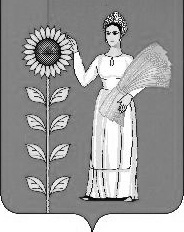 №Наименование групп, подгрупп, статей, подстатей и вида источниковКод администратораКод бюджетной классификации2014 год2015 год2016 год1.Получение кредитов от других бюджетов бюджетной системы Российской Федерации бюджетами муниципальных районов в валюте Российской Федерации70301 03 01 00 05 0000 71075000100002.Погашение бюджетами муниципальных районов кредитов  от других бюджетов бюджетной системы Российской Федерации в валюте Российской Федерации70301 03 01 00 05 0000 810-31000-7500-100003.Предоставление бюджетных кредитов другим бюджетам бюджетной системы Российской Федерации из бюджетов муниципальных районов  в валюте Российской Федерации70301 06 05 02 05 0000 540-2500,0-2000,0-1500,04.Возврат бюджетных кредитов, предоставленных другим бюджетам бюджетной системы Российской Федерации из бюджетов муниципальных районов в валюте Российской Федерации70301 06 05 02 05 0000 640    3326,72500,01500,05.Изменение остатков средств на счетах по учету средств бюджетов муниципальных  районов70301 05 02 01 05 0000 00014232,12000,00ИТОГО:ИТОГО:-8441,200Код бюджетной классификации Российской ФедерацииКод бюджетной классификации Российской ФедерацииНаименование главного администратора  доходов районного бюджета  главного администратора доходовдоходов районного бюджетаНаименование главного администратора  доходов районного бюджета  701Совет депутатов Добринского муниципального района Липецкой области702Администрация Добринского муниципального района Липецкой области7021 11 05013 10 0000 120Доходы, получаемые в виде арендной платы за земельные участки, государственная собственность на которые не разграничена, и которые расположены в границах поселений, а также средства от продажи права на заключение договоров аренды указанных земельных участков7021 11 05025 05 0000 120Доходы, получаемые в виде арендной платы, а также средства от продажи права на заключение договоров аренды за земли, находящиеся в собственности муниципальных районов (за исключением земельных участков муниципальных бюджетных и автономных учреждений) 7021 11 05035 05 0000 120Доходы от сдачи в аренду имущества, находящегося в оперативном управлении органов управления муниципальных районов и созданных ими учреждений (за исключением имущества муниципальных бюджетных и автономных учреждений)702111 05075 05 0000 120Доходы от сдачи в аренду имущества, составляющего казну муниципальных районов (за исключением земельных участков)  7021 11 07015 05 0000 120Доходы от перечисления части прибыли, остающейся после уплаты налогов и иных обязательных платежей муниципальных унитарных предприятий, созданных муниципальными районами7021 11 08050 05 0000 120Средства, получаемые от передачи имущества, находящегося в собственности муниципальных районов (за исключением имущества муниципальных бюджетных и  автономных учреждений, а также имущества муниципальных унитарных предприятий, в том числе казенных), в залог, в доверительное управление7021  11 09045 05 0000 120Прочие поступления от использования имущества, находящегося в собственности муниципальных районов (за исключением имущества муниципальных бюджетных и  автономных учреждений, а также имущества муниципальных унитарных предприятий, в том числе казенных)7021 12 05050 05 0000 120Плата за пользование водными объектами, находящимися в собственности муниципальных районов7021 13 01995 05 0000 130Прочие доходы от оказания платных услуг (работ) получателями средств бюджетов муниципальных районов7021 13 02065 05 0000 130Доходы, поступающие в порядке возмещения расходов, понесенных в связи с эксплуатацией имущества муниципальных районов7021 13 02995 05 0000 130 Прочие доходы от компенсации затрат  бюджетов муниципальных районов7021 14 02052 05 0000 410Доходы от реализации имущества, находящегося в оперативном управлении учреждений, находящихся в ведении органов управления муниципальных районов (за исключением имущества муниципальных бюджетных и автономных учреждений), в части реализации основных средств по указанному имуществу7021 14 02052 05 0000 440Доходы от реализации имущества, находящегося в оперативном управлении учреждений, находящихся в ведении органов управления муниципальных районов (за исключением имущества муниципальных бюджетных и автономных учреждений), в части реализации материальных запасов по указанному имуществу7021 14 02053 05 0000 410Доходы от реализации иного имущества, находящегося в собственности муниципальных районов (за исключением имущества муниципальных бюджетных и автономных учреждений, а также имущества муниципальных унитарных предприятий, в том числе казенных), в части реализации основных средств по указанному имуществу7021 14 02053 05 0000 440Доходы от реализации иного имущества, находящегося в собственности муниципальных районов (за исключением имущества муниципальных бюджетных и автономных учреждений, а также имущества муниципальных унитарных предприятий, в том числе казенных), в части реализации материальных запасов по указанному имуществу7021 14 03050 05 0000 410Средства от распоряжения и реализации конфискованного и иного имущества, обращенного в доходы муниципальных районов (в части реализации основных средств по указанному имуществу) 7021 14 03050 05 0000 440Средства от распоряжения и реализации конфискованного и иного имущества, обращенного в доходы муниципальных районов (в части реализации материальных запасов по указанному имуществу)7021 14 04050 05 0000 420Доходы  от продажи нематериальных активов, находящихся в собственности муниципальных районов7021 14 06013 10 0000 430Доходы от продажи земельных участков, государственная собственность на которые не разграничена и которые расположены в границах поселений7021 14 06025 05 0000 430 Доходы от продажи земельных участков, находящихся в собственности муниципальных районов (за исключением земельных участков муниципальных бюджетных и автономных учреждений)7021 16 90050 05 0000 140Прочие поступления от денежных взысканий (штрафов) и иных сумм в возмещение ущерба, зачисляемые в бюджеты  муниципальных районов7021 16 33050 05 0000 140Денежные взыскания (штрафы) за нарушение законодательства Российской    Федерации   о   размещении    заказов    на    поставки                    товаров, выполнение работ, оказание услуг для нужд муниципальных районов702111    1 17 01050 05 0000 180  Невыясненные поступления, зачисляемые в бюджеты муниципальных районов7021 17 05050 05 0000 180Прочие неналоговые доходы бюджетов муниципальных районов7022 02 02009 05 0000 151Субсидии бюджетам муниципальных районов на государственную поддержку малого и среднего предпринимательства, включая  крестьянские (фермерские) хозяйства 7022 02 02041 05 0000 151Субсидии бюджетам муниципальных районов на строительство, модернизацию, ремонт и содержание  автомобильных дорог общего пользования, в том числе дорог в поселениях (за исключением автомобильных дорог  федерального значения)7022 02 02078 05 0000 151Субсидии бюджетам муниципальных районов на бюджетные инвестиции для модернизации объектов коммунальной инфраструктуры7022 02 02079 05 0000 151Субсидии бюджетам муниципальных районов на переселение граждан из жилищного фонда, признанного непригодным для проживания, и (или) жилищного фонда с высоким уровнем износа (более 70 процентов)7022 02 02999 05 0000 151Прочие субсидии бюджетам муниципальных районов7022 02 03002 05 0000 151Субвенции бюджетам муниципальных районов на осуществление полномочий по подготовке проведения статистических переписей7022 02 03003 05 0000 151Субвенции бюджетам муниципальных районов на государственную регистрации актов гражданского состояния702202 030007 05 0000151Субвенции бюджетам муниципальных районов на составление (изменение) списков кандидатов в присяжные заседатели федеральных судов общей юрисдикции в Российской Федерации7022 02 03024 05 0000 151Субвенции бюджетам муниципальных районов на выполнение передаваемых полномочий субъектов Российской Федерации7022 02 03026 05 0000 151Субвенции бюджетам муниципальных районов на обеспечение жилыми помещениями детей-сирот, детей, оставшихся без попечения родителей, а также детей, находящихся под опекой (попечительством), не имеющих закрепленного жилого помещения 7022 02 03999 05 0000 151Прочие субвенции бюджетам муниципальных районов7022 02 04014 05 0000 151Межбюджетные трансферты, передаваемые бюджетам муниципальных районов из бюджетов поселений на осуществление части полномочий по решению вопросов местного значения в соответствии с заключенными соглашениями7022 02 04999 05 0000 151Прочие межбюджетные трансферты, передаваемые бюджетам муниципальных районов7022 07 05010 05 0000 180Безвозмездные поступления от физических и юридических лиц на финансовое обеспечение дорожной деятельности, в том числе добровольных пожертвований, в отношении автомобильных дорог общего пользования местного значения муниципальных районов7022 07 05020 05 0000 180Поступления от денежных пожертвований, предоставляемых физическими лицами получателям средств бюджетов муниципальных районов7022 07 05030 05 0000 180Прочие безвозмездные поступления в бюджеты муниципальных районов7022 18 05010 05 0000 151 Доходы бюджетов муниципальных районов от возврата остатков субсидий, субвенций и иных межбюджетных трансфертов, имеющих целевое назначение, прошлых лет из бюджетов поселений 7022 18 05020 05 0000 151Доходы бюджетов муниципальных районов от возврата остатков субсидий, субвенций и иных межбюджетных трансфертов, имеющих целевое назначение, прошлых лет из бюджетов государственных внебюджетных фондов7022 18 05010 05 0000 180Доходы бюджетов муниципальных районов от возврата бюджетными учреждениями остатков субсидий прошлых лет7022 18 05020 05 0000 180Доходы бюджетов муниципальных районов от возврата автономными учреждениями остатков субсидий прошлых лет7022 18 05030 05 0000 180Доходы бюджетов муниципальных районов от возврата иными организациями остатков субсидий прошлых лет7022 19 05000 05 0000 151Возврат остатков субсидий, субвенций и иных межбюджетных трансфертов, имеющих целевое назначение, прошлых лет из бюджетов муниципальных районов7022 02  03001 05 0000 151Субвенции бюджетам муниципальных районов на оплату жилищно-коммунальных услуг отдельным категориям граждан7022  02 03013 05 0000 151Субвенции бюджетам муниципальных районов на обеспечение мер социальной  поддержки реабилитированных  лиц и лиц, признанных пострадавшими   от политических  репрессий 7022 02 03022 05 0000 151Субвенции бюджетам муниципальных районов на предоставление гражданам субсидий на оплату жилого помещения и коммунальных услуг7022 02 03069 05 0000 151Субвенции бюджетам муниципальных районов на обеспечение жильем отдельных категорий граждан, установленных Федеральным законом от 12 января 1995 года № 5-ФЗ «О ветеранах»,  в соответствии  с Указом Президента  Российской Федерации от 7 мая 2008 года № 714 «Об обеспечении жильем ветеранов Великой Отечественной войны 1941-1945 годов»7022 02 03070 05 0000 151Субвенции бюджетам муниципальных районов на обеспечение жильем отдельных категорий граждан, установленных Федеральными законами от 12 января 1995 года № 5-ФЗ «О ветеранах»  и от 24 ноября 1995 года № 181-ФЗ «О социальной защите инвалидов в Российской Федерации»7022 02 03090  05 0000 151Субвенции бюджетам муниципальных районов на осуществление ежемесячной денежной выплаты, назначаемой в случае рождения третьего ребенка или последующих детей до достижения ребенком возраста трех лет703Управление финансов администрации Добринского муниципального района7031 11 03050 05 0000 120Проценты, полученные от предоставления бюджетных кредитов внутри страны за счет средств бюджетов муниципальных районов7031 13 01995 05 0000 130Прочие доходы от оказания платных услуг (работ) получателями средств бюджетов муниципальных районов7031 13 02995 05 0000 130 Прочие доходы от компенсации затрат  бюджетов муниципальных районов7031 16 33050 05 0000 140Денежные взыскания (штрафы) за нарушение законодательства Российской    Федерации   о   размещении    заказов    на    поставки                    товаров, выполнение работ, оказание услуг для нужд муниципальных районов7031 16 90050 05 0000 140Прочие поступления от денежных взысканий (штрафов) и иных сумм в возмещение ущерба, зачисляемые в бюджеты  муниципальных районов703 1 17 01050 05 0000 180  Невыясненные поступления, зачисляемые в бюджеты муниципальных районов7031 17 05050 05 0000 180Прочие неналоговые доходы бюджетов муниципальных районов7032 02 01001 05 0000 151Дотации бюджетам муниципальных районов на выравнивание бюджетной обеспеченности7032 02 01003 05 0000 151Дотации бюджетам муниципальных районов на поддержку мер по обеспечению сбалансированности бюджетов7032 02 01009 05 0000 151Дотации бюджетам муниципальных районов на поощрение достижения наилучших показателей деятельности органов местного самоуправления7032 02 01999 05 0000 151Прочие дотации бюджетам муниципальных районов7032 02 02999 05 0000 151Прочие субсидии бюджетам муниципальных районов7032 02 03024 05 0000 151Субвенции бюджетам муниципальных районов на выполнение передаваемых полномочий субъектов Российской Федерации7032 02 03999 05 0000 151Прочие субвенции бюджетам муниципальных районов7032 02 04014 05 0000 151Межбюджетные трансферты, передаваемые бюджетам муниципальных районов из бюджетов поселений на осуществление части полномочий по решению вопросов местного значения в соответствии с заключенными соглашениями7032 02 04999 05 0000 151Прочие межбюджетные трансферты, передаваемые бюджетам муниципальных районов7032 02 09024 05 0000 151Прочие безвозмездные поступления в бюджеты муниципальных районов от бюджетов субъектов Российской Федерации7032 02 09065 05 0000 151Прочие безвозмездные поступления в бюджеты муниципальных районов от бюджетов поселений7032 07 05010 05 0000 180Безвозмездные поступления от физических и юридических лиц на финансовое обеспечение дорожной деятельности, в том числе добровольных пожертвований, в отношении автомобильных дорог общего пользования местного значения муниципальных районов7032 07 05020 05 0000 180Поступления от денежных пожертвований, предоставляемых физическими лицами получателям средств бюджетов муниципальных районов7032 07 05030 05 0000 180Прочие безвозмездные поступления в бюджеты муниципальных районов7032 08 05000 05 0000 180Перечисления из бюджетов муниципальных районов (в бюджеты муниципальных районов) для осуществления возврата (зачета) излишне уплаченных или излишне взысканных сумм налогов, сборов и иных платежей, а также сумм процентов за несвоевременное осуществление такого возврата и процентов, начисленных на излишне взысканные суммы7032 18 05010 05 0000 151 Доходы бюджетов муниципальных районов от возврата остатков субсидий, субвенций и иных межбюджетных трансфертов, имеющих целевое назначение, прошлых лет из бюджетов поселений 7032 18 05020 05 0000 151Доходы бюджетов муниципальных районов от возврата остатков субсидий, субвенций и иных межбюджетных трансфертов, имеющих целевое назначение, прошлых лет из бюджетов государственных внебюджетных фондов7032 18 05010 05 0000 180Доходы бюджетов муниципальных районов от возврата бюджетными учреждениями остатков субсидий прошлых лет7032 18   218 05020 05 0000 180Доходы бюджетов муниципальных районов от возврата автономными учреждениями остатков субсидий прошлых лет7032 18 05030 05 0000 180Доходы бюджетов муниципальных районов от возврата иными организациями остатков субсидий прошлых лет7032 19 05000 05 0000 151Возврат остатков субсидий, субвенций и иных межбюджетных трансфертов, имеющих целевое назначение, прошлых лет из бюджетов муниципальных районов707Отдел культуры администрации Добринского муниципального района7071 13 01995 05 0000 130Прочие доходы от оказания платных услуг (работ) получателями средств бюджетов муниципальных районов7071 16 33050 05 0000 140Денежные взыскания (штрафы) за нарушение законодательства Российской    Федерации   о   размещении    заказов    на    поставки                    товаров, выполнение работ, оказание услуг для нужд муниципальных районов7071 17 01050 05 0000 180  Невыясненные поступления, зачисляемые в бюджеты муниципальных районов7071 17 05050 05 0000 180Прочие неналоговые доходы бюджетов муниципальных районов7072 02 02999 05 0000 151Прочие субсидии бюджетам муниципальных районов7072 02 03024 05 0000 151Субвенции бюджетам муниципальных районов на выполнение передаваемых полномочий субъектов Российской Федерации7072 02 03999 05 0000 151Прочие субвенции бюджетам муниципальных районов7072 02 04025 05 0000 151Межбюджетные трансферты, передаваемые бюджетам муниципальных районов на комплектование книжных фондов библиотек муниципальных образований7072 02 04041 05 0000 151Межбюджетные трансферты, передаваемые бюджетам муниципальных районов, на подключение  общедоступных библиотек Российской Федерации к сети  Интернет и развитие системы библиотечного дела с учетом задачи расширения информационных технологий и оцифровки707202 04052 05 0000 151Межбюджетные трансферты, передаваемые бюджетам муниципальных районов на государственную  поддержку муниципальных учреждений культуры, находящихся на территориях сельских поселений7072 18 05020 05 0000 151Доходы бюджетов муниципальных районов от возврата остатков субсидий, субвенций и иных межбюджетных трансфертов, имеющих целевое назначение, прошлых лет из бюджетов государственных внебюджетных фондов7072 18 05010 05 0000 180Доходы бюджетов муниципальных районов от возврата бюджетными учреждениями остатков субсидий прошлых лет7072 18   2 18 05020 05 0000 180Доходы бюджетов муниципальных районов от возврата автономными учреждениями остатков субсидий прошлых лет7072      218 05030 05 0000 180Доходы бюджетов муниципальных районов от возврата иными организациями остатков субсидий прошлых лет7072 19 05000 05 0000 151Возврат остатков субсидий, субвенций и иных межбюджетных трансфертов, имеющих целевое назначение, прошлых лет из бюджетов муниципальных районов710Отдел образования администрации Добринского муниципального района Липецкой области7101 13 01995 05 0000 130Прочие доходы от оказания платных услуг (работ) получателями средств бюджетов муниципальных районов7101 16 33050 05 0000 140Денежные взыскания (штрафы) за нарушение законодательства Российской    Федерации   о   размещении    заказов    на    поставки                    товаров, выполнение работ, оказание услуг для нужд муниципальных районов7101 17 01050 05 0000 180  Невыясненные поступления, зачисляемые в бюджеты муниципальных районов710117 05050 05 0000 180Прочие неналоговые доходы бюджетов муниципальных районов7102 02 01999 05 0000 151Прочие дотации бюджетам муниципальных районов7102 02 02077 05 0000 151Субсидии бюджетам муниципальных районов на софинансирование капитальных вложений в объекты муниципальной собственности7102 02 02145 05 0000 151Субсидии бюджетам муниципальных районов на модернизацию региональных систем общего образования710202 02204 05 0000 151Субсидии бюджетам муниципальных районов на модернизацию региональных систем дошкольного образования7102 02 02999 05 0000 151Прочие субсидии бюджетам муниципальных районов7102 02 03021 05 0000 151Субвенции бюджетам муниципальных районов на ежемесячное денежное вознаграждение за классное руководство7102 02 03024 05 0000 151Субвенции бюджетам муниципальных районов на выполнение передаваемых полномочий субъектов Российской Федерации7102 02 03027 05 0000 151Субвенции бюджетам муниципальных районов на содержание ребенка в семье опекуна и приемной семье, а также вознаграждение, причитающееся  приемному родителю7102 02 03029 05 0000 151Субвенции бюджетам муниципальных районов на компенсацию части родительской платы за содержание ребенка в муниципальных образовательных учреждениях, реализующих основную общеобразовательную программу дошкольного образования7102 02 03078 05 0000 151Субвенции бюджетам муниципальных районов на модернизацию региональных систем общего образования7102 02 03999 05 0000 151Прочие субвенции бюджетам муниципальных районов7102 02 04999 05 0000 151Прочие межбюджетные трансферты, передаваемые бюджетам муниципальных районов7102 18 05020 05 0000 151Доходы бюджетов муниципальных районов от возврата остатков субсидий, субвенций и иных межбюджетных трансфертов, имеющих целевое назначение, прошлых лет из бюджетов государственных внебюджетных фондов7102 18 05010 05 0000 180Доходы бюджетов муниципальных районов от возврата бюджетными учреждениями остатков субсидий прошлых лет7102 18 05020 05 0000 180Доходы бюджетов муниципальных районов от возврата автономными учреждениями остатков субсидий прошлых лет7102 18 05030 05 0000 180Доходы бюджетов муниципальных районов от возврата иными организациями остатков субсидий прошлых лет7102 19 05000 05 0000 151Возврат остатков субсидий, субвенций и иных межбюджетных трансфертов, имеющих целевое назначение, прошлых лет из бюджетов муниципальных районов717Отдел социальной защиты населения администрации Добринского муниципального района Липецкой области717113 02995 05 0000 130Прочие доходы от компенсации затрат бюджетов муниципальных районов717111     1 17 01050 05 0000 180  Невыясненные поступления, зачисляемые в бюджеты муниципальных районов7172 18 05030 05 0000 180Доходы бюджетов муниципальных районов от возврата иными организациями остатков субсидий прошлых лет7172 19 05000 05 0000 151Возврат остатков субсидий, субвенций и иных межбюджетных трансфертов, имеющих целевое назначение, прошлых лет из бюджетов муниципальных районовНаименованиеРазделПод-раз-делсуммаНаименованиеРазделПод-раз-делсуммаВсего:527817,6Общегосударственные вопросы010058972,2Функционирование высшего должностного лица субъекта Российской Федерации и муниципального образования01021326,8Функционирование законодательных (представительных) органов государственной власти и представительных органов муниципальных образований01033033Функционирование Правительства Российской Федерации, высших исполнительных органов государственной власти субъектов Российской Федерации, местных администраций010425704,2Обеспечение деятельности финансовых, налоговых и таможенных органов и органов финансового (финансово-бюджетного) надзора010614051Резервные фонды01116107,2Другие общегосударственные вопросы01138750Национальная безопасность и правоохранительная деятельность03003465,7Органы юстиции03041374,7Защита населения и территории от чрезвычайных ситуаций природного и техногенного характера, гражданская оборона03092091Национальная экономика04009855,8Общеэкономические вопросы0401451Транспорт04084500Дорожное хозяйство (дорожные фонды)04092165,8Другие вопросы в области национальной экономики04122739Образование0700381430,9Дошкольное образование070141779,9Общее образование0702320621,8Молодежная политика и оздоровление детей07073040Другие вопросы в области образования070915989,2Культура, кинематография080020606,2Культура080119511,2Другие вопросы в области культуры, кинематографии08041095Социальная политика100045033Пенсионное обеспечение10015000Социальное обеспечение населения10036158,2Охрана семьи и детства100433874,8Физическая культура и спорт1100870Массовый спорт1102870Средства массовой информации12003244Периодическая  печать  и издательства12023244Обслуживание государственного и муниципального долга13001500Обслуживание государственного внутреннего и муниципального долга13011500Межбюджетные трансферты бюджетам субъектов Российской Федерации  и  муниципальных  образований  общего  характера14002839,8Дотации на выравнивание бюджетной обеспеченности субъектов Российской Федерации и муниципальных образований14012839,8НаименованиеГлав-ныйраспо-ряди-тельРазделПодразделЦелевая статьяВид расходовСумма на год Совет депутатов Добринского муниципального района7013033Общегосударственные вопросы70101003033Функционирование законодательных (представительных) органов государственной власти и представительных органов муниципальных образований 70101033033Руководство и управление в сфере установленных функций органов местного самоуправления7010103002 00003033Центральный аппарат7010103002 04001706,2Расходы на выплату персоналу в целях обеспечения выполнения функций государственными (муниципальными) органами, казенными учреждениями, органами управления государственными внебюджетными фондами7010103002 04001001116,4Закупка товаров, работ и услуг для государственных (муниципальных) нужд7010103002 0400200565,8Иные бюджетные ассигнования7010103002 040080024Председатель представительного органа муниципального образования7010103002 11001326,8Расходы на выплату персоналу в целях обеспечения выполнения функций государственными (муниципальными) органами, казенными учреждениями, органами управления государственными внебюджетными фондами7010103002 11001001326,8 Администрация Добринского муниципального района70286629,9Общегосударственные вопросы702010035781Функционирование высшего должностного лица субъекта Российской Федерации и муниципального образования70201021326,8Руководство и управление в сфере установленных функций органов местного самоуправления7020102002 00001326,8Глава местной администрации (исполнительно-распорядительного органа муниципального образования)7020102002 08001326,8Расходы на выплату персоналу в целях обеспечения выполнения функций государственными (муниципальными) органами, казенными учреждениями, органами управления государственными внебюджетными фондами7020102002 08001001326,8Функционирование Правительства Российской Федерации, высших исполнительных органов государственной власти субъектов Российской Федерации, местных администраций702010425704,2Руководство и управление в сфере установленных функций органов местного самоуправления7020104002 000024867,2 Центральный аппарат7020104002 040024857,2Расходы на выплату персоналу в целях обеспечения выполнения функций государственными (муниципальными) органами, казенными учреждениями, органами управления государственными внебюджетными фондами7020104002 040010018536,4Закупка товаров, работ и услуг для государственных (муниципальных) нужд7020104002 04002006069,3Иные бюджетные ассигнования7020104002 0400800251,5Расходы на содержание контрольно-счетной комиссии Добринского муниципального района7020104002 041010Закупка товаров, работ и услуг для государственных (муниципальных) нужд7020104002 041020010Осуществление переданных полномочий7020104521 0000837Осуществление части полномочий по решению вопросов местного значения в соответствии с заключенным соглашением из бюджетов поселений7020104521 0600837Расходы на выплату персоналу в целях обеспечения выполнения функций государственными (муниципальными) органами, казенными учреждениями, органами управления государственными внебюджетными фондами7020104521 0600100765,8Закупка товаров, работ и услуг для государственных (муниципальных) нужд7020104521 060020071,2Другие общегосударственные вопросы70201138750Руководство и управление в сфере установленных функций органов местного самоуправления7020113002 0000886Обеспечение деятельности (оказание услуг)подведомственных учреждений7020113002 9900886Расходы на выплату персоналу в целях обеспечения выполнения функций государственными (муниципальными) органами, казенными учреждениями, органами управления государственными внебюджетными фондами7020113002 9900100662,8Закупка товаров, работ и услуг для государственных (муниципальных) нужд7020113002 9900200139,2Предоставление субсидий бюджетным, автономным учреждениям и иным некоммерческим организациям7020113002 990060083,2Иные бюджетные ассигнования7020113002 99008000,8Резервные фонды 7020113007 000082,8Резервные фонды местных администраций7020113007 050082,8Иные бюджетные ассигнования7020113007 050080082,8Муниципальная программа Добринского муниципального района «Развитие социальной сферы Добринского муниципального района на 2014-2020 годы»7020113020 0000359,6Подпрограмма «Духовно- нравственное и физическое развитие жителей Добринского муниципального района» муниципальной программы Добринского муниципального района «Развитие социальной сферы Добринского муниципального района на 2014-2020 годы»7020113022 000040Организация и проведение мероприятий, направленных на профилактику наркомании, алкоголизма, табакокурения среди населения в рамках подпрограммы «Духовно- нравственное и физическое развитие жителей Добринского муниципального района» муниципальной программы Добринского муниципального района «Развитие социальной сферы Добринского муниципального района на 2014-2020 годы»7020113022 200240Закупка товаров, работ и услуг для государственных (муниципальных) нужд7020113022 200220040Подпрограмма «Социальная поддержка граждан и реализация семейно- демографической политики Добринского муниципального района» муниципальной программы Добринского муниципального района «Развитие социальной сферы Добринского муниципального района на 2014-2020 годы»7020113024 0000319,6Проведение торжественных мероприятий, направленных на повышение престижа благополучных семей и общественной значимости труда родителей по воспитанию детей в рамках подпрограммы «Социальная поддержка граждан и реализация семейно- демографической политики Добринского муниципального района» муниципальной программы Добринского муниципального района «Развитие социальной сферы Добринского муниципального района на 2014-2020 годы»7020113024 9999319,6Закупка товаров, работ и услуг для государственных (муниципальных) нужд7020113024 9999200319,6Муниципальная программа Добринского муниципального района «Обеспечение населения Добринского района качественной инфраструктурой и услугами ЖКХ на 2014-2020 годы»7020113030 00003447,8Подпрограмма «Строительство, реконструкция, капитальный ремонт объектов социальной сферы и организация газоснабжения  Добринского муниципального района» муниципальной программы Добринского муниципального района «Обеспечение населения Добринского района качественной инфраструктурой и услугами ЖКХ на 2014-2020 годы»7020113032 00003447,8Капитальный ремонт здания администрации Добринского муниципального района (замена кровли, облицовка фасада композитными панелями) в рамках подпрограммы «Строительство, реконструкция, капитальный ремонт объектов социальной сферы и организация газоснабжения  Добринского муниципального района» муниципальной программы Добринского муниципального района «Обеспечение населения Добринского  района качественной инфраструктурой и услугами ЖКХ на 2014-2020 годы»7020113032 20143447,8Иные закупки товаров, работ и услуг для обеспечения государственных (муниципальных) нужд 7020113032 20142003447,8Осуществление переданных полномочий7020113521 00003973,8Осуществление части полномочий по решению вопросов местного значения в соответствии с заключенным соглашением из бюджетов поселений7020113521 0600463Расходы на выплату персоналу в целях обеспечения выполнения функций государственными (муниципальными) органами, казенными учреждениями, органами управления государственными внебюджетными фондами7020113521 0600100463Реализация Закона Липецкой области от 30 ноября 2000 года № 117 – ОЗ «О наделении органов местного самоуправления государственными полномочиями Липецкой области в сфере архивного дела»7020113521 85061430Расходы на выплату персоналу в целях обеспечения выполнения функций государственными (муниципальными) органами, казенными учреждениями, органами управления государственными внебюджетными фондами7020113521 85061001161,9Иные закупки товаров, работ и услуг для обеспечения государственных (муниципальных) нужд 7020113521 8506200268,1Реализация Закона Липецкой области от 31 августа 2004 года № 120 – ОЗ «Об административных комиссиях и наделении органов местного самоуправления государственными полномочиями по образованию и организации деятельности административных комиссий, составлению протоколов об административных правонарушениях» 7020113521 8507504Расходы на выплату персоналу в целях обеспечения выполнения функций государственными (муниципальными) органами, казенными учреждениями, органами управления государственными внебюджетными фондами7020113521 8507100393,2Закупка товаров, работ и услуг для государственных (муниципальных) нужд7020113521 8507200110,8Реализация Закона Липецкой области от 30 декабря 2004 года № 167 – ОЗ «О комиссиях по делам несовершеннолетних и защите их прав в Липецкой области и наделении органов местного самоуправления государственными полномочиями по образованию и организации деятельности комиссий по делам несовершеннолетних и защите их прав»7020113521 8508811Расходы на выплату персоналу в целях обеспечения выполнения функций государственными (муниципальными) органами, казенными учреждениями, органами управления государственными внебюджетными фондами7020113521 8508100744,4Закупка товаров, работ и услуг для государственных (муниципальных) нужд7020113521 850820066,6Реализация Закона Липецкой области от 31 декабря 2009г № 349-ОЗ «О наделении органов местного самоуправления отдельными государственными полномочиями по сбору информации от поселений, входящих в муниципальный район, необходимой для ведения Регистра муниципальных нормативных правовых актов Липецкой области»7020113521 8527765,8Расходы на выплату персоналу в целях обеспечения выполнения функций государственными (муниципальными) органами, казенными учреждениями, органами управления государственными внебюджетными фондами7020113521 8527100397,7Закупка товаров, работ и услуг для государственных (муниципальных) нужд7020113521 8527200368,1Национальная безопасность и правоохранительная деятельность702033465,7Органы юстиции70203041374,7Руководство и управление в сфере установленных функций7020304001 00001374,7Государственная регистрация актов гражданского состояния за счет средств федерального бюджета7020304001 59301154,7Расходы на выплату персоналу в целях обеспечения выполнения функций государственными (муниципальными) органами, казенными учреждениями, органами управления государственными внебюджетными фондами7020304001 59301001154,7Государственная регистрация актов гражданского состояния за счет средств областного бюджета7020304001 8502220Расходы на выплату персоналу в целях обеспечения выполнения функций государственными (муниципальными) органами, казенными учреждениями, органами управления государственными внебюджетными фондами7020304001 8502100176,6Закупка товаров, работ и услуг для государственных (муниципальных) нужд7020304001 850220043,4Защита населения и территории от чрезвычайных ситуаций природного и техногенного характера, гражданская оборона70203092091Руководство и управление в сфере установленных функций органов местного самоуправления7020309002 00002091Обеспечение деятельности подведомственных учреждений7020309002 99002091Единая дежурно-диспетчерская служба7020309002 99202091Расходы на выплату персоналу в целях обеспечения выполнения функций государственными (муниципальными) органами, казенными учреждениями, органами управления государственными внебюджетными фондами7020309002 99201001839,7Закупка товаров, работ и услуг для государственных (муниципальных) нужд702 0309002 9920200249,3Иные бюджетные ассигнования702 0309002 99208002Национальная экономика70204009855,8Общеэкономические вопросы7020401451Осуществление переданных полномочий7020401521 0000451Реализация Закона Липецкой области от 08 ноября 2012г № 88-ОЗ «О наделении органов местного самоуправления отдельными государственными полномочиями в области охраны труда»7020401521 8534451Расходы на выплату персоналу в целях обеспечения выполнения функций государственными (муниципальными) органами, казенными учреждениями, органами управления государственными внебюджетными фондами7020401521 8534100347Закупка товаров, работ и услуг для государственных (муниципальных) нужд7020401521 8534200104Транспорт70204084500Другие виды транспорта7020408317 00004500Субсидии на проведение отдельных мероприятий по другим видам транспорта7020408317 01004500Субсидии на компенсацию недополученных доходов вследствие регулирования тарифов на перевозку пассажиров автомобильным транспортом общего пользования7020408317 01024500Иные бюджетные ассигнования7020408317 01028004500Дорожное хозяйство (дорожные фонды)70204092165,8Муниципальная программа Добринского муниципального района «Обеспечение населения Добринского района качественной инфраструктурой и услугами ЖКХ на 2014-2020 годы»7020409030 00002165,8Подпрограмма «Развитие автомобильных дорог местного значения Добринского муниципального района» муниципальной программы Добринского муниципального района «Обеспечение населения Добринского района качественной инфраструктурой и услугами ЖКХ на 2014-2020 годы»7020409031 00002165,8Содержание и капитальный ремонт автомобильных дорог местного значения в рамках подпрограммы «Развитие автомобильных дорог местного значения Добринского муниципального района» муниципальной программы Добринского муниципального района «Обеспечение населения Добринского района качественной инфраструктурой и услугами ЖКХ на 2014-2020 годы»7020409031 99992165,8Закупка товаров, работ и услуг для государственных (муниципальных) нужд7020409031 99992002165,8Другие вопросы в области национальной экономики70204122739Муниципальная программа Добринского муниципального района «Создание условий для развития экономики Добринского муниципального района на 2014-2020 годы»7020412010 00002739Подпрограмма «Развитие малого и среднего предпринимательства в Добринском муниципальном районе на 2014-2020 годы» муниципальной программы Добринского муниципального района «Создание условий для развития экономики Добринского муниципального района на 2014-2020 годы»7020412011 0000779Субсидии начинающим субъектам малого предпринимательства (индивидуальным предпринимателям в возрасте до 30 лет включительно и юридическим лицам, в уставном капитале которых доля, принадлежащая лицам в возрасте до 30 лет включительно, составляет не менее 50 процентов) на возмещение затрат по организации и развитию собственного дела в рамках подпрограммы «Развитие  малого и среднего предпринимательства в Добринском муниципальном районе на 2014-2020 годы» муниципальной программы Добринского муниципального района  «Создание условий для развития экономики Добринского муниципального района на 2014-2020 годы»7020412011 6001420Иные бюджетные инвестиции7020412011 6001800420Субсидии на создание субъектов малого предпринимательства (вновь зарегистрированных и действующих менее одного года индивидуальных предпринимателей из числа зарегистрированных безработных и малых предприятий, включая потребительские кооперативы, в уставном капитале которых доля, принадлежащая зарегистрированным безработным, составляет не менее 50 процентов) в рамках подпрограммы «Развитие  малого и среднего предпринимательства в Добринском муниципальном районе на 2014-2020 годы» муниципальной программы Добринского муниципального района  «Создание условий для развития экономики Добринского муниципального района на 2014-2020 годы»7020412011 600230Иные бюджетные инвестиции7020412011 600280030Проведение семинаров по вопросам осуществления предпринимательской деятельности, Дня Российского предпринимательства и оплата за услуги транспорта в рамках подпрограммы «Развитие малого и среднего предпринимательства в Добринском муниципальном районе на 2014-2020 годы» муниципальной программы Добринского муниципального района «Создание условий для развития экономики Добринского муниципального района на 2014-2020 годы»7020412011 600329Закупка товаров, работ и услуг для государственных (муниципальных) нужд7020412011 600320029Субсидии кредитным потребительским кооперативам для формирования собственных средств кооператива с целью пополнения фонда финансовой взаимопомощи в рамках подпрограммы «Развитие малого и среднего предпринимательства в Добринском муниципальном районе на 2014-2020 годы» муниципальной программы Добринского муниципального района «Создание условий для развития экономики Добринского муниципального района на 2014-2020 годы»7020412011 600420Иные бюджетные инвестиции7020412011 600480020Субсидии на возмещение части затрат юридических лиц, являющихся субъектами малого предпринимательства (за исключением некоммерческих организаций), и индивидуальных предпринимателей, осуществляющих заготовительную деятельность и (или) первичную переработку сельскохозяйственной продукции, направленных на приобретение основного технологического и (или) холодильного оборудования для осуществления заготовительной деятельности и (или) первичной переработки, и (или) розничной продажи сельскохозяйственной продукции (механизмы, машины, устройства, приборы, непосредственно используемые для процесса заготовки, хранения, переработки и розничной продажи сельскохозяйственной продукции)  в рамках подпрограммы «Развитие  малого и среднего предпринимательства в Добринском муниципальном районе на 2014-2020 годы» муниципальной программы Добринского муниципального района  «Создание условий для развития экономики Добринского муниципального района на 2014-2020 годы»7020412011 6005100Иные бюджетные инвестиции7020412011 6005800100Субсидии на возмещение части затрат юридических лиц, являющихся субъектами малого предпринимательства (за исключением некоммерческих организаций), и индивидуальных предпринимателей, осуществляющих заготовительную деятельность и (или) первичную переработку сельскохозяйственной продукции, направленных на приобретение грузового автотранспорта, в том числе специализированного (для закупки, транспортировки и (или) розничной продажи сельскохозяйственного сырья и продукции), и (или) технологического и (или) холодильного оборудования для установки в нем в рамках подпрограммы «Развитие  малого и среднего предпринимательства в Добринском муниципальном районе на 2014-2020 годы» муниципальной программы Добринского муниципального района  «Создание условий для развития экономики Добринского муниципального района на 2014-2020 годы»7020412011 6006130Иные бюджетные инвестиции7020412011 6006800130Субсидии на возмещение части затрат юридических лиц, являющихся субъектами малого предпринимательства (за исключением некоммерческих организаций), и индивидуальных предпринимателей, осуществляющих заготовительную деятельность и (или) первичную переработку сельскохозяйственной продукции, направленных на уплату процентов по кредитам, полученным в кредитных организациях для осуществления заготовительной деятельности в рамках подпрограммы «Развитие  малого и среднего предпринимательства в Добринском муниципальном районе на 2014-2020 годы» муниципальной программы Добринского муниципального района  «Создание условий для развития экономики Добринского муниципального района на 2014-2020 годы»7020412011 600750Иные бюджетные инвестиции7020412011 600780050Подпрограмма «Развитие потребительского рынка  Добринского муниципального района на 2014-2020годы»7020412012 00001960Субсидии на возмещение части затрат юридических лиц и индивидуальных предпринимателей, осуществляющих торговое и бытовое обслуживание в сельских населенных пунктах (кроме районного центра) направленных на приобретение автомобильного топлива для доставки товаров народного потребления (в том числе хлеба и хлебобулочных изделий) в стационарные торговые объекты, организацию развозной торговли в сельских населенных пунктах, не имеющих стационарных торговых объектов, и (или) имеющих стационарные торговые объекты, в которых радиус пешеходной доступности до стационарного торгового объекта превышает , сбора и доставки заказов сельского населения при оказании бытовых услуг в рамках подпрограммы «Развитие потребительского рынка  Добринского муниципального района на 2014-2020годы» муниципальной программы Добринского муниципального района  «Создание условий для развития экономики Добринского муниципального района на 2014-2020 годы»7020412012 6001600Иные бюджетные инвестиции7020412012 6001800600Субсидии на возмещение части затрат юридических лиц и индивидуальных предпринимателей, осуществляющих торговое и бытовое обслуживание в сельских населенных пунктах (кроме районного центра) направленных на приобретение грузового специализированного автотранспорта, не находящегося в эксплуатации автолавок – автомобилей, оборудованных для организации розничной торговли с них), хлебных фургонов и автофургонов (автомобилей, предназначенных для перевозки принятых от населения заказов на бытовые услуги и доставки выездных бригад) в рамках подпрограммы «Развитие потребительского рынка  Добринского муниципального района на 2014-2020годы»  муниципальной программы Добринского муниципального района  «Создание условий для развития экономики Добринского муниципального района на 2014-2020 годы»7020412012 600270Иные бюджетные инвестиции7020412012 600280070Субсидии на возмещение части затрат юридических лиц и индивидуальных предпринимателей, осуществляющих торговое и бытовое обслуживание в сельских населенных пунктах (кроме районного центра) направленных на реконструкцию и ремонт объектов торгового, бытового обслуживания и общественного питания сельского населения ) в рамках подпрограммы «Развитие потребительского рынка  Добринского муниципального района на 2014-2020годы» муниципальной программы Добринского муниципального района  «Создание условий для развития экономики Добринского муниципального района на 2014-2020 годы»7020412012 60031280Иные бюджетные инвестиции7020412012 60038001280Субсидии на возмещение части затрат юридических лиц и индивидуальных предпринимателей, осуществляющих торговое и бытовое обслуживание в сельских населенных пунктах (кроме районного центра) направленных на приобретение нестационарных объектов для оказания торговых и бытовых услуг (мобильных (сборно- разборных, модульных) торговых киосков, павильонов, бытовок) расположенных в населенных пунктах, не имеющих стационарных объектов, в которых радиус пешеходной доступности до стационарного объекта превышает  ) в рамках подпрограммы «Развитие потребительского рынка  Добринского муниципального района на 2014-2020годы» муниципальной программы Добринского муниципального района  «Создание условий для развития экономики Добринского муниципального района на 2014-2020 годы»7020412012 600410Иные бюджетные инвестиции7020412012 600480010Образование70207008818,3Общее образование70207026603Учреждения по внешкольной  работе  с детьми7020702423 00006603Обеспечение деятельности (оказание услуг) подведомственных учреждений7020702423 99006603Предоставление субсидий бюджетным, автономным учреждениям и иным некоммерческим организациям7020702423 99006006603Молодежная политика и оздоровление детей702070780Муниципальная программа Добринского муниципального района «Развитие социальной сферы Добринского муниципального района на 2014-2020 годы»7020707020 000080Подпрограмма «Духовно- нравственное и физическое развитие жителей Добринского муниципального района» муниципальной программы Добринского муниципального района  «Развитие социальной сферы Добринского муниципального района на 2014-2020 годы»7020707022 000080Организация и проведение мероприятий, направленных для повышения гражданской активности и ответственности молодежи и развитие молодежного детского движения в рамках подпрограммы «Духовно- нравственное и физическое развитие жителей Добринского муниципального района» муниципальной программы Добринского муниципального района  «Развитие социальной сферы Добринского муниципального района на 2014-2020 годы»7020707022 200380Закупка товаров, работ и услуг для государственных (муниципальных) нужд7020707022 200320080Другие вопросы в области образования70207092135,3Осуществление переданных полномочий7020709521 00002135,3Реализация Закона Липецкой области от 27 декабря 2007 года №113-ОЗ «О наделении органов местного самоуправления отдельными государственными полномочиями по осуществлению деятельности по опеке и попечительству в Липецкой области» - в части  содержания численности специалистов, осуществляющих деятельность по опеке и попечительству7020709521 85152135,3Расходы на выплату персоналу в целях обеспечения выполнения функций государственными (муниципальными) органами, казенными учреждениями, органами управления государственными внебюджетными фондами7020709521 85151002125,3Закупка товаров, работ и услуг для государственных (муниципальных) нужд7020709521 851520010Социальная политика702100024595,1Пенсионное  обеспечение70210015000Муниципальная программа Добринского муниципального района «Развитие социальной сферы Добринского муниципального района на 2014-2020 годы»7021001020 00005000Подпрограмма «Социальная поддержка граждан и реализация семейно- демографической политики Добринского муниципального района» муниципальной программы Добринского муниципального района «Развитие социальной сферы Добринского муниципального района на 2014-2020 годы»7021001024 00005000Доплаты к пенсиям муниципальным служащим района в рамках подпрограммы «Социальная поддержка граждан и реализация семейно- демографической политики Добринского муниципального района» муниципальной программы Добринского муниципального района «Развитие социальной сферы Добринского муниципального района на 2014-2020 годы»7021001024 20015000Социальное обеспечение и иные выплаты населению7021001024 20013005000Социальное обеспечение населения70210032233,2Резервные фонды7021003007 000010Резервные фонды местных администраций7021003007 050010Иные бюджетные ассигнования7021003007 050080010Муниципальная программа Добринского муниципального района «Развитие социальной сферы Добринского муниципального района на 2014-2020 годы»7021003020 0000529,1Подпрограмма «Социальная поддержка граждан и реализация семейно- демографической политики Добринского муниципального района» муниципальной программы Добринского муниципального района «Развитие социальной сферы Добринского муниципального района на 2014-2020 годы»7021003024 0000529,1Фельдшерское сопровождение больных с почечной недостаточностью в Липецкую ОКБ для проведения процедуры гемодиализа инвалидам 1-3 группы в рамках подпрограммы «Социальная поддержка граждан и реализация семейно- демографической политики Добринского муниципального района» муниципальной программы Добринского муниципального района «Развитие социальной сферы Добринского муниципального района на 2014-2020 годы»7021003024 2003529,1Закупка товаров, работ и услуг для государственных (муниципальных) нужд7021003024 2003200529,1Осуществление переданных полномочий7021003521 00001694,1Обеспечение жильем отдельных категорий граждан, установленных Федеральным законом от 12 января 1995 года № 5-ФЗ «О ветеранах», в соответствии с Указом Президента Российской Федерации от 7 мая 2008 года № 714 «Об обеспечении жильем ветеранов Великой Отечественной войны 1941 – 1945 годов»7021003521 51341106Социальное обеспечение и иные выплаты населению7021003521 51343001106Обеспечение жильем отдельных категорий граждан, установленных Федеральными законами от 12 января 1995 года № 5-ФЗ «О ветеранах» и от 24 ноября 1995 года № 181-ФЗ «О социальной защите инвалидов в Российской Федерации»7021003521 5135558,1Социальное обеспечение и иные выплаты населению7021003521 5135300558,1 Реализация Закона Липецкой области от 04 февраля 2008 года № 129– ОЗ «О наделении органов местного самоуправления отдельными государственными полномочиями по оплате жилья и коммунальных услуг педагогическим, медицинским, фармацевтическим, социальным работникам, работникам культуры и искусства»7021003521 852530Социальное обеспечение и иные выплаты населению7021003521 852530030Охрана семьи и детства702100417361,9Осуществление переданных полномочий7021004521 0000120,5Реализация Закона Липецкой области от 27 декабря 2007 года № 113-ОЗ "О наделении органов местного самоуправления отдельными государственными полномочиями по осуществлению деятельности по опеке и попечительству в Липецкой области» - в части предоставления единовременной выплаты детям-сиротам и детям, оставшимся без попечения родителей, а также лицам из их числа на ремонт закрепленного жилого помещения7021004521 8532120,5Социальное обеспечение и иные выплаты населению7021004521 8532300120,5Расходы на исполнение судебных решений7021004523 000017241,4Исполнение судебных решений по обеспечению детей-сирот и детей, оставшихся без попечения родителей, детей, находящихся под опекой (попечительством), а также лиц из числа детей-сирот и детей, оставшихся без попечения родителей, не имеющих закрепленного жилого помещения, жилыми помещениями7021004523 863417241,4Социальное обеспечение и иные выплаты населению7021004523 863430017241,4Физическая культура и спорт7021100870Массовый спорт 7021102870Муниципальная программа Добринского муниципального района «Развитие социальной сферы Добринского муниципального района на 2014-2020 годы»7021102020 0000870Подпрограмма «Духовно- нравственное и физическое развитие жителей Добринского муниципального района» муниципальной программы Добринского муниципального района  «Развитие социальной сферы Добринского муниципального района на 2014-2020 годы»7021102022 0000870Организация и проведение мероприятий, направленных на привлечение населения района к регулярным занятиям физической культурой и спортом в рамках подпрограммы «Духовно- нравственное и физическое развитие жителей Добринского муниципального района» муниципальной программы Добринского муниципального района «Развитие социальной сферы Добринского муниципального района на 2014-2020 годы»7021102022 2001870Закупка товаров, работ и услуг для государственных (муниципальных) нужд7021102022 2001200870Средства массовой информации70212003244Периодическая печать и издательства70212023244Периодические издания, учрежденные органами законодательной и исполнительной власти7021202457 00003244Обеспечение деятельности (оказание услуг) подведомственных учреждений7021202457 99003244Предоставление субсидий бюджетным, автономным учреждениям и иным некоммерческим организациям7021202457 99006003244Управление  финансов администрации Добринского муниципального района70324498Общегосударственные вопросы703010020158,2Обеспечение деятельности финансовых, налоговых и таможенных органов и органов финансового (финансово-бюджетного) надзора703010614051Руководство и управление в сфере установленных функций органов местного самоуправления7030106002 000012425Центральный аппарат7030106002 040012425Расходы на выплату персоналу в целях обеспечения выполнения функций государственными (муниципальными) органами, казенными учреждениями, органами управления государственными внебюджетными фондами7030106002 04001008894,1Закупка товаров, работ и услуг для государственных (муниципальных) нужд7030106002 04002003383,9Иные бюджетные ассигнования7030106002 0400800147Осуществление переданных полномочий7030106521 00001626Осуществление части полномочий по решению вопросов местного значения в соответствии с заключенным соглашением из бюджетов поселений7030106521 06001626Расходы на выплату персоналу в целях обеспечения выполнения функций государственными (муниципальными) органами, казенными учреждениями, органами управления государственными внебюджетными фондами7030106521 06001001163,9Закупка товаров, работ и услуг для государственных (муниципальных) нужд7030106521 0600200462,1Резервные фонды 70301116107,2Резервные фонды7030111007 00006107,2Резервные фонды местных администраций7030111007 05006107,2Иные бюджетные ассигнования7030111007 05008006107,2Обслуживание государственного и муниципального долга70313001500Обслуживание государственного внутреннего и муниципального долга70313011500Муниципальная программа Добринского муниципального района «Развитие системы эффективного муниципального управления Добринского муниципального района на 2014-2020 годы»7031301050 00001500Подпрограмма «Управление муниципальным долгом Добринского муниципального района» муниципальной программы  Добринского муниципального района «Развитие системы эффективного муниципального управления Добринского муниципального района на 2014-2020 годы»7031301054 00001500Обслуживание муниципального долга7031301054 20011500Обслуживание государственного (муниципального) долга7031301054 20017001500Межбюджетные трансферты бюджетам субъектов Российской Федерации и муниципальных образований общего характера 70314002839,8Дотации на выравнивание бюджетной обеспеченности субъектов Российской Федерации и муниципальных образований70314012839,8Выравнивание бюджетной обеспеченности7031401516 00002839,8Выравнивание бюджетной обеспеченности поселений из районного фонда финансовой поддержки7031401516 01302839,8Межбюджетные трансферты7031401516 01305002839,8Отдел культуры администрации Добринского муниципального района70725699,2Образование70707004443Общее образование70707024443Учреждения по внешкольной работе с детьми7070702423 00004443Обеспечение деятельности (оказание услуг) подведомственных учреждений7070702423 99004443Предоставление субсидий бюджетным, автономным учреждениям и иным некоммерческим организациям7070702423 99006004443Культура, кинематография707080020606,2Культура707080119511,2Муниципальная программа Добринского муниципального района «Обеспечение населения Добринского района качественной инфраструктурой и услугами ЖКХ на 2014-2020 годы»7070801030 00008398,2Подпрограмма «Строительство, реконструкция, капитальный ремонт объектов социальной сферы и организация газоснабжения  Добринского муниципального района» муниципальной программы Добринского муниципального района «Обеспечение населения Добринского района качественной инфраструктурой и услугами ЖКХ на 2014-2020 годы»7070801032 00008398,2Капитальный ремонт здания ДК п.Добринка (ремонт фасада с заменой окон, выполнение общестроительных работ в большом зале здания) в рамках подпрограммы «Строительство, реконструкция, капитальный ремонт объектов социальной сферы и организация газоснабжения Добринского муниципального района» муниципальной программы Добринского муниципального района «Обеспечение населения Добринского района качественной инфраструктурой и услугами ЖКХ на 2014-2020 годы»7070801032 20158398,2Иные закупки товаров, работ и услуг для обеспечения государственных (муниципальных) нужд 7070801032 20152008398,2Учреждения культуры и мероприятия в сфере культуры и кинематографии 7070801 440 00007145Обеспечение деятельности (оказание услуг) подведомственных учреждений7070801440 99007145Предоставление субсидий бюджетным, автономным учреждениям и иным некоммерческим организациям7070801440 99006007145Библиотеки7070801442 00003968Обеспечение деятельности (оказание услуг) подведомственных учреждений7070801442 99003968Предоставление субсидий бюджетным, автономным учреждениям и иным некоммерческим организациям7070801442 99006003968Другие вопросы в области культуры, кинематографии70708041095Руководство и управление в сфере установленных функций органов местного самоуправления7070804002 0000876Центральный аппарат7070804002 0400876Расходы на выплату персоналу в целях обеспечения выполнения функций государственными (муниципальными) органами, казенными учреждениями, органами управления государственными внебюджетными фондами7070804002 0400100875,8Закупка товаров, работ и услуг для государственных (муниципальных) нужд7070804002 04002000,2Муниципальная программа Добринского муниципального района «Развитие социальной сферы Добринского муниципального района на 2014-2020 годы»7070804020 00009Подпрограмма «Духовно- нравственное и физическое развитие жителей Добринского муниципального района» муниципальной программы Добринского муниципального района  «Развитие социальной сферы Добринского муниципального района на 2014-2020 годы»7070804022 00009Организация и проведение мероприятий, направленных на профилактику наркомании, алкоголизма, табакокурения среди населения в рамках подпрограммы «Духовно- нравственное и физическое развитие жителей Добринского муниципального района» муниципальной программы Добринского муниципального района  «Развитие социальной сферы Добринского муниципального района на 2014-2020 годы»7070804022 20029Закупка товаров, работ и услуг для государственных (муниципальных) нужд7070804022 20022009Подпрограмма «Развитие и сохранение культуры Добринского муниципального района»7070804023 0000210Материально- техническое оснащение учреждений культуры в рамках подпрограммы «Развитие и сохранение культуры Добринского муниципального района» муниципальной программы Добринского муниципального района  «Развитие социальной сферы Добринского муниципального района на 2014-2020 годы»7070804023 200140Закупка товаров, работ и услуг для государственных (муниципальных) нужд7070804023 200120040Привлечение Липецкой областной филармонии для организации концертов в муниципальном районе в целях эстетического воспитания и продвижения классического искусства в рамках подпрограммы «Развитие и сохранение культуры Добринского муниципального района» муниципальной программы Добринского муниципального района  «Развитие социальной сферы Добринского муниципального района на 2014-2020 годы»7070804023 200330Закупка товаров, работ и услуг для государственных (муниципальных) нужд7070804023 200320030Проведение районных мероприятий, участие в областных конкурсах и фестивалях в рамках подпрограммы «Развитие и сохранение культуры Добринского муниципального района» муниципальной программы Добринского муниципального района  «Развитие социальной сферы Добринского муниципального района на 2014-2020 годы»7070804023 9999140Закупка товаров, работ и услуг для государственных (муниципальных) нужд7070804023 9999200140Социальная политика7071000650Социальное обеспечение населения7071003650Осуществление переданных полномочий7071003521 0000650Реализация Закона Липецкой области от 04 февраля 2008 года № 129– ОЗ «О наделении органов местного самоуправления отдельными государственными полномочиями по оплате жилья и коммунальных услуг педагогическим, медицинским, фармацевтическим, социальным работникам, работникам культуры и искусства»7071003521 8525650Социальное обеспечение и иные выплаты населению7071003521 8525300650Отдел образования администрации Добринского муниципального района710387957,5Образование7100700368169,6Дошкольное образование710070141779,9Муниципальная программа Добринского муниципального района «Развитие социальной сферы Добринского муниципального района на 2014-2020 годы»7100701020 00001563Подпрограмма «Развитие образования Добринского муниципального района» муниципальной программы Добринского муниципального района «Развитие социальной сферы Добринского муниципального района на 2014-2020 годы»   7100701021 00001563Мероприятия по поддержке одаренных детей Добринского муниципального района и их наставников  в рамках  подпрограммы «Развитие образования  Добринского муниципального района» муниципальной программы Добринского муниципального района  «Развитие социальной сферы Добринского муниципального района на 2014-2020 годы»7100701021 200327Закупка товаров, работ и услуг для государственных (муниципальных) нужд7100701021 200320027Мероприятия по развитию дошкольного образования в Добринском муниципальном районе  в рамках  подпрограммы «Развитие образования  Добринского муниципального района» муниципальной программы Добринского муниципального района  «Развитие социальной сферы Добринского муниципального района на 2014-2020 годы»7100701021 20041536Закупка товаров, работ и услуг для государственных (муниципальных) нужд7100701021 20042001536Муниципальная программа Добринского муниципального района «Обеспечение населения Добринского района качественной инфраструктурой и услугами ЖКХ на 2014-2020 годы»7100701030 00005075Подпрограмма «Строительство, реконструкция, капитальный ремонт объектов социальной сферы и организация газоснабжения  Добринского муниципального района» муниципальной программы Добринского муниципального района «Обеспечение населения Добринского района качественной инфраструктурой и услугами ЖКХ на 2014-2020 годы»7100701032 00005075Строительство детского сада в п. Добринка в рамках подпрограммы «Строительство, реконструкция, капитальный ремонт объектов социальной сферы и организация газоснабжения  Добринского муниципального района» муниципальной программы Добринского муниципального района «Обеспечение населения Добринского  района качественной инфраструктурой и услугами ЖКХ на 2014-2020 годы»7100701032 20015075Капитальные вложения в объекты недвижимого имущества государственной (муниципальной) собственности7100701032 20014005075 Детские дошкольные учреждения7100701420 000011029,5Обеспечение деятельности (оказание услуг) подведомственных учреждений7100701420 990011029,5Предоставление субсидий бюджетным, автономным учреждениям и иным некоммерческим организациям7100701420 990060011029,5Осуществление переданных полномочий7100701521 000024112,4Реализация Закона Липецкой области от 27декабря 2007 года № 119 – ОЗ «О наделении органов местного самоуправления отдельными государственными полномочиями в сфере образования» - в части воспитания и обучения детей- инвалидов7100701521 8511118,7Предоставление субсидий бюджетным, автономным учреждениям и иным некоммерческим организациям7100701521 8511600118,7Реализация Закона Липецкой области от 12 декабря 2013 года № 217-ОЗ «О нормативах финансирования муниципальных дошкольных образовательных организаций»7100701521 853523993,7Предоставление субсидий бюджетным, автономным учреждениям и иным некоммерческим организациям7100701521 853560023993,7Общее образование7100702309575,8Муниципальная программа Добринского муниципального района «Развитие социальной сферы Добринского муниципального района на 2014-2020 годы»7100702020 00001396Подпрограмма «Развитие образования Добринского муниципального района» муниципальной программы Добринского муниципального района «Развитие социальной сферы Добринского муниципального района на 2014-2020 годы»   7100702021 00001396Мероприятия по ресурсному обеспечению развития образования Добринского муниципального района в рамках подпрограммы «Развитие образования Добринского муниципального района» муниципальной программы Добринского муниципального района «Развитие социальной сферы Добринского муниципального района на 2014-2020 годы»7100702021 2001466,4Закупка товаров, работ и услуг для государственных (муниципальных) нужд7100702021 2001200466,4Мероприятия по совершенствованию организации питания обучающихся в муниципальных общеобразовательных учреждениях Добринского муниципального района в рамках подпрограммы «Развитие образования Добринского муниципального района» муниципальной программы Добринского муниципального района «Развитие социальной сферы Добринского муниципального района на 2014-2020 годы»7100702021 2002523,6Закупка товаров, работ и услуг для государственных (муниципальных) нужд7100702021 2002200523,6Мероприятия по поддержке одаренных детей Добринского муниципального района и их наставников в рамках подпрограммы «Развитие образования Добринского муниципального района» муниципальной программы Добринского муниципального района  «Развитие социальной сферы Добринского муниципального района на 2014-2020 годы»7100702021 2003406Закупка товаров, работ и услуг для государственных (муниципальных) нужд7100702021 2003200406Муниципальная программа Добринского муниципального района «Обеспечение населения Добринского района качественной инфраструктурой и услугами ЖКХ на 2014-2020 годы»7100702030 00004901,1Подпрограмма «Строительство, реконструкция, капитальный ремонт объектов социальной сферы и организация газоснабжения  Добринского муниципального района» муниципальной программы Добринского муниципального района «Обеспечение населения Добринского  района качественной инфраструктурой и услугами ЖКХ на 2014-2020 годы»7100702032 00004901,1Пристройка столовой на сто посадочных мест в МБОУ СОШ п. Петровский в рамках подпрограммы «Строительство, реконструкция, капитальный ремонт объектов социальной сферы и организация газоснабжения  Добринского муниципального района» муниципальной программы Добринского муниципального района «Обеспечение населения Добринского района качественной инфраструктурой и услугами ЖКХ на 2014-2020 годы»7100702032 2002901,1Капитальные вложения в объекты недвижимого имущества государственной (муниципальной) собственности7100702032 2002400901,1Капитальный ремонт здания МБОУ СОШ с. Дубовое (облицовка сайдингом с утеплением стен здания) в рамках подпрограммы «Строительство, реконструкция, капитальный ремонт объектов социальной сферы и организация газоснабжения Добринского муниципального района» муниципальной программы Добринского муниципального района «Обеспечение населения Добринского района качественной инфраструктурой и услугами ЖКХ на 2014-2020 годы»7100702032 20032000Закупка товаров, работ и услуг для государственных (муниципальных) нужд7100702032 20032002000Капитальный ремонт здания МБОУ СОШ с.Талицкий- Чамлык (облицовка стен сайдингом с утеплением, замена кровли из асбестовых листов на кровлю из профлиста) в рамках подпрограммы «Строительство, реконструкция, капитальный ремонт объектов социальной сферы и организация газоснабжения  Добринского муниципального района» муниципальной программы Добринского муниципального района «Обеспечение населения Добринского района качественной инфраструктурой и услугами ЖКХ на 2014-2020 годы»7100702032 20042000Закупка товаров, работ и услуг для государственных (муниципальных) нужд7100702032 20042002000Школы- детские сады, школы начальные, неполные средние и средние7100702421 000037062Обеспечение деятельности (оказание услуг) подведомственных учреждений7100702421 990037062Предоставление субсидий бюджетным, автономным учреждениям и иным некоммерческим организациям7100702421 990060037062Учреждения по внешкольной работе с детьми7100702423 000010782,7Обеспечение деятельности (оказание услуг) подведомственных учреждений7100702423 990010782,7Предоставление субсидий бюджетным, автономным учреждениям и иным некоммерческим организациям7100702423 990060010782,7Осуществление переданных полномочий7100702521 0000255434Реализация Закона Липецкой области от 19 августа 2008 года № 180-ОЗ «О нормативах финансирования общеобразовательных учреждений»7100702521 8509242397Предоставление субсидий бюджетным, автономным учреждениям и иным некоммерческим организациям7100702521 8509600242397Реализация Закона Липецкой области от 27 декабря 2007 года № 119 – ОЗ «О наделении органов местного самоуправления отдельными государственными полномочиями в сфере образования» в части социальных выплат на питание обучающихся в муниципальных образовательных учреждениях, в негосударст-венных общеобразовательных учреждениях, имеющих государственную аккредитацию7100702521 85139858Предоставление субсидий бюджетным, автономным учреждениям и иным некоммерческим организациям7100702521 85136009858Реализация Закона Липецкой области от 27декабря 2007 года № 119-ОЗ «О наделении органов местного самоуправления отдельными государственными полномочиями в сфере образования» в части приобретения школьной и спортивной формы детям из многодетных семей7100702521 85143179Социальное обеспечение и иные выплаты населению7100702521 85143003179Молодежная политика и оздоровление детей71007072960Муниципальная программа Добринского муниципального района «Развитие социальной сферы Добринского муниципального района на 2014-2020 годы»7100707020 000020Подпрограмма «Духовно- нравственное и физическое развитие жителей Добринского муниципального района» муниципальной программы Добринского муниципального района  «Развитие социальной сферы Добринского муниципального района на 2014-2020 годы»7100707022 000020Организация и проведение мероприятий, направленных для повышения гражданской активности и ответственности молодежи и развитие молодежного детского движения в рамках подпрограммы «Духовно- нравственное и физическое развитие жителей Добринского муниципального района» муниципальной программы Добринского муниципального района  «Развитие социальной сферы Добринского муниципального района на 2014-2020 годы»7100707022 200320Закупка товаров, работ и услуг для государственных (муниципальных) нужд7100707022 200320020Мероприятия по проведению оздоровительной кампании детей7100707432 00002940Мероприятия по оздоровлению детей7100707432 21002940Предоставление субсидий бюджетным, автономным учреждениям и иным некоммерческим организациям7100707432 21006002940Другие вопросы в области образования710070913853,9Руководство и управление в сфере установленных функций органов местного самоуправления7100709002 00003052Центральный аппарат7100709002 04003052Расходы на выплату персоналу в целях обеспечения выполнения функций государственными (муниципальными) органами, казенными учреждениями, органами управления государственными внебюджетными фондами7100709002 04001002781,3Закупка товаров, работ и услуг для государственных (муниципальных) нужд7100709002 0400200250,7Иные бюджетные ассигнования7100709002 040080020Муниципальная программа Добринского муниципального района «Развитие социальной сферы Добринского муниципального района на 2014-2020 годы»7100709020 000021Подпрограмма «Духовно- нравственное и физическое развитие жителей Добринского муниципального района» муниципальной программы Добринского муниципального района  «Развитие социальной сферы Добринского муниципального района на 2014-2020 годы»7100709022 000021Организация и проведение мероприятий, направленных на профилактику наркомании, алкоголизма, табакокурения среди населения в рамках подпрограммы «Духовно- нравственное и физическое развитие жителей Добринского муниципального района» муниципальной программы Добринского муниципального района «Развитие социальной сферы Добринского муниципального района на 2014-2020 годы»7100709022 200221Закупка товаров, работ и услуг для государственных (муниципальных) нужд7100709022 200220021Учебно-методические кабинеты, централизованные бухгалтерии, группы хозяйственного обслуживания, учебные фильмотеки, межшкольные учебно-производственные комбинаты, логопедические пункты7100709452 000010780,9Обеспечение деятельности (оказание услуг) подведомственных учреждений7100709452 990010780,9Предоставление субсидий бюджетным, автономным учреждениям и иным некоммерческим организациям7100709452 990060010780,9Социальная политика710100019787,9Социальное обеспечение населения71010033275Осуществление переданных полномочий7101003521 00003275Реализация Закона Липецкой области от 04 февраля 2008 года № 129– ОЗ «О наделении органов местного самоуправления отдельными государственными полномочиями по оплате жилья и коммунальных услуг педагогическим, медицинским, фармацевтическим, социальным работникам, работникам культуры и искусства»7101003521 85253275Социальное обеспечение и иные выплаты населению7101003521 85253003275Охрана семьи и детства710100416512,9Осуществление переданных полномочий7101004521 000016512,9Компенсационные выплаты на содержание ребенка в образовательной организации, реализующей основную общеобразовательную программу дошкольного образования7101004521 85042647Социальное обеспечение и иные выплаты населению7101004521 85043002647Содержание ребенка в семье опекуна и приемной семье, а также вознаграждение, причитающееся приемному родителю7101004521 850513865,9Социальное обеспечение и иные выплаты населению7101004521 850530013865,9ВСЕГО527817,6НаименованиеРазделПодразделЦелевая статьяВид расходовСумма на годВСЕГО527817,6Общегосударственные вопросы010058972,2Функционирование высшего должностного лица субъекта Российской Федерации и муниципального образования01021326,8Руководство и управление в сфере установленных функций органов местного самоуправления0102002 00001326,8Глава местной администрации (исполнительно-распорядительного органа муниципального образования)0102002 08001326,8Расходы на выплату персоналу в целях обеспечения выполнения функций государственными (муниципальными) органами, казенными учреждениями, органами управления государственными внебюджетными фондами0102002 08001001326,8Функционирование законодательных (представительных) органов государственной власти и представительных органов муниципальных образований 01033033Руководство и управление в сфере установленных функций органов местного самоуправления0103002 00003033Центральный аппарат0103002 04001706,2Расходы на выплату персоналу в целях обеспечения выполнения функций государственными (муниципальными) органами, казенными учреждениями, органами управления государственными внебюджетными фондами0103002 04001001116,4Закупка товаров, работ и услуг для государственных (муниципальных) нужд0103002 0400200565,8Иные бюджетные ассигнования0103002 040080024Председатель представительного органа муниципального образования0103002 11001326,8Расходы на выплату персоналу в целях обеспечения выполнения функций государственными (муниципальными) органами, казенными учреждениями, органами управления государственными внебюджетными фондами0103002 11001001326,8Функционирование Правительства Российской Федерации, высших исполнительных органов государственной власти субъектов Российской  Федерации, местных администраций010425704,2Руководство и управление в сфере установленных функций органов местного самоуправления0104002 000024867,2 Центральный аппарат0104002 040024857,2Расходы на выплату персоналу в целях обеспечения выполнения функций государственными (муниципальными) органами, казенными учреждениями, органами управления государственными внебюджетными фондами0104002 040010018536,4Закупка товаров, работ и услуг для государственных (муниципальных) нужд0104002 04002006069,3Иные бюджетные ассигнования0104002 0400800251,5Расходы на содержание контрольно-счетной комиссии Добринского муниципального района0104002 041010Закупка товаров, работ и услуг для государственных (муниципальных) нужд0104002 041020010Осуществление переданных полномочий0104521 0000837Осуществление части полномочий по решению вопросов местного значения в соответствии с заключенным соглашением из бюджетов поселений0104521 0600837Расходы на выплату персоналу в целях обеспечения выполнения функций государственными (муниципальными) органами, казенными учреждениями, органами управления государственными внебюджетными фондами0104521 0600100765,8Закупка товаров, работ и услуг для государственных (муниципальных) нужд0104521 060020071,2Обеспечение деятельности финансовых, налоговых и таможенных органов и органов финансового (финансово-бюджетного) надзора010614051Руководство и управление в сфере установленных функций органов местного самоуправления0106002 000012425Центральный аппарат0106002 040012425Расходы на выплату персоналу в целях обеспечения выполнения функций государственными (муниципальными) органами, казенными учреждениями, органами управления государственными внебюджетными фондами0106002 04001008894,1Закупка товаров, работ и услуг для государственных (муниципальных) нужд0106002 04002003383,9Иные бюджетные ассигнования0106002 0400800147Осуществление переданных полномочий0106521 00001626Осуществление части полномочий по решению вопросов местного значения в соответствии с заключенным соглашением из бюджетов поселений0106521 06001626Расходы на выплату персоналу в целях обеспечения выполнения функций государственными (муниципальными) органами, казенными учреждениями, органами управления государственными внебюджетными фондами0106521 06001001163,9Закупка товаров, работ и услуг для государственных (муниципальных) нужд0106521 0600200462,1Резервные фонды01116107,2Резервные фонды0111007 00006107,2Резервные фонды местных администраций0111007 05006107,2Иные бюджетные ассигнования0111007 05008006107,2Другие общегосударственные вопросы01138750Руководство и управление в сфере установленных функций органов местного самоуправления0113002 0000886Обеспечение деятельности подведомственных учреждений0113002 9900886Расходы на выплату персоналу в целях обеспечения выполнения функций государственными (муниципальными) органами, казенными учреждениями, органами управления государственными внебюджетными фондами0113002 9900100662,8Закупка товаров, работ и услуг для государственных (муниципальных) нужд0113002 9900200139,2Предоставление субсидий бюджетным, автономным учреждениям и иным некоммерческим организациям0113002 990060083,2Иные бюджетные ассигнования0113002 99008000,8Резервные фонды 0113007 000082,8Резервные фонды местных администраций0113007 050082,8Иные бюджетные ассигнования0113007 050080082,8Муниципальная программа Добринского муниципального района «Развитие социальной сферы Добринского муниципального района на 2014-2020 годы»0113020 0000359,6Подпрограмма «Духовно- нравственное и физическое развитие жителей Добринского муниципального района» муниципальной программы Добринского муниципального района «Развитие социальной сферы Добринского муниципального района на 2014-2020 годы»0113022 000040Организация и проведение мероприятий, направленных на профилактику наркомании, алкоголизма, табакокурения среди населения в рамках подпрограммы «Духовно- нравственное и физическое развитие жителей Добринского муниципального района» муниципальной программы Добринского муниципального района «Развитие социальной сферы Добринского муниципального района на 2014-2020 годы»0113022 200240Закупка товаров, работ и услуг для государственных (муниципальных) нужд0113022 200220040Подпрограмма «Социальная поддержка граждан и реализация семейно- демографической политики Добринского муниципального района» муниципальной программы Добринского муниципального района «Развитие социальной сферы Добринского муниципального района на 2014-2020 годы»0113024 0000319,6Проведение торжественных мероприятий, направленных на повышение престижа благополучных семей и общественной значимости труда родителей по воспитанию детей в рамках подпрограммы «Социальная поддержка граждан и реализация семейно- демографической политики Добринского муниципального района» муниципальной программы Добринского муниципального района «Развитие социальной сферы Добринского муниципального района на 2014-2020 годы»0113024 9999319,6Закупка товаров, работ и услуг для государственных (муниципальных) нужд0113024 9999200319,6Муниципальная программа Добринского муниципального района «Обеспечение населения Добринского района качественной инфраструктурой и услугами ЖКХ на 2014-2020 годы»0113030 00003447,8Подпрограмма «Строительство, реконструкция, капитальный ремонт объектов социальной сферы и организация газоснабжения Добринского муниципального района» муниципальной программы Добринского муниципального района «Обеспечение населения Добринского района качественной инфраструктурой и услугами ЖКХ на 2014-2020 годы»0113032 00003447,8Капитальный ремонт здания администрации Добринского муниципального района (замена кровли, облицовка фасада композитными панелями) в рамках подпрограммы «Строительство, реконструкция, капитальный ремонт объектов социальной сферы и организация газоснабжения Добринского муниципального района» муниципальной программы Добринского муниципального района «Обеспечение населения Добринского района качественной инфраструктурой и услугами ЖКХ на 2014-2020 годы»0113032 20143447,8Иные закупки товаров, работ и услуг для обеспечения государственных (муниципальных) нужд 0113032 20142003447,8Осуществление переданных полномочий0113521 00003973,8Осуществление части полномочий по решению вопросов местного значения в соответствии с заключенным соглашением из бюджетов поселений0113521 0600463Расходы на выплату персоналу в целях обеспечения выполнения функций государственными (муниципальными) органами, казенными учреждениями, органами управления государственными внебюджетными фондами0113521 0600100463Реализация Закона Липецкой области от 30 ноября 2000 года № 117 – ОЗ «О наделении органов местного самоуправления государственными полномочиями Липецкой области в сфере архивного дела»0113521 85061430Расходы на выплату персоналу в целях обеспечения выполнения функций государственными (муниципальными) органами, казенными учреждениями, органами управления государственными внебюджетными фондами0113521 85061001161,9Иные закупки товаров, работ и услуг для обеспечения государственных (муниципальных) нужд 0113521 8506200268,1Реализация Закона Липецкой области от 31 августа 2004 года № 120 – ОЗ «Об административных комиссиях и наделении органов местного самоуправления государственными полномочиями по образованию и организации деятельности административных комиссий, составлению протоколов об административных правонарушениях» 0113521 8507504Расходы на выплату персоналу в целях обеспечения выполнения функций государственными (муниципальными) органами, казенными учреждениями, органами управления государственными внебюджетными фондами0113521 8507100393,2Закупка товаров, работ и услуг для государственных (муниципальных) нужд0113521 8507200110,8Реализация Закона Липецкой области от 30 декабря 2004 года № 167 – ОЗ «О комиссиях по делам несовершеннолетних и защите их прав в Липецкой области и наделении органов местного самоуправления государственными полномочиями по образованию и организации деятельности комиссий по делам несовершеннолетних и защите их прав»0113521 8508811Расходы на выплату персоналу в целях обеспечения выполнения функций государственными (муниципальными) органами, казенными учреждениями, органами управления государственными внебюджетными фондами0113521 8508100744,4Закупка товаров, работ и услуг для государственных (муниципальных) нужд0113521 850820066,6Реализация Закона Липецкой области от 31 декабря 2009г № 349-ОЗ «О наделении органов местного самоуправления отдельными государственными полномочиями по сбору информации от поселений, входящих в муниципальный район, необходимой для ведения Регистра муниципальных нормативных правовых актов Липецкой области»0113521 8527765,8Расходы на выплату персоналу в целях обеспечения выполнения функций государственными (муниципальными) органами, казенными учреждениями, органами управления государственными внебюджетными фондами0113521 8527100397,7Закупка товаров, работ и услуг для государственных (муниципальных) нужд0113521 8527200368,1Национальная экономика03003465,7Национальная безопасность и правоохранительная деятельность03041374,7Органы юстиции03041374,7Руководство и управление в сфере установленных функций 0304001 00001374,7Государственная регистрация актов гражданского состояния за счет средств федерального бюджета0304001 59301154,7Расходы на выплату персоналу в целях обеспечения выполнения функций государственными (муниципальными) органами, казенными учреждениями, органами управления государственными внебюджетными фондами0304001 59301001154,7Государственная регистрация актовгражданского состояния за счет средств областного бюджета0304001 8502220Расходы на выплату персоналу в целях обеспечения выполнения функций государственными (муниципальными) органами, казенными учреждениями, органами управления государственными внебюджетными фондами0304001 8502100176,6Закупка товаров, работ и услуг для государственных (муниципальных) нужд0304001 850220043,4Защита населения и территории от чрезвычайных ситуаций природного и техногенного характера, гражданская оборона03092091Руководство и управление в сфере установленных функций органов местного самоуправления0309002 00002091Обеспечение деятельности подведомственных учреждений0309002 99002091Единая дежурно-диспетчерская служба0309002 99202091Расходы на выплату персоналу в целях обеспечения выполнения функций государственными (муниципальными) органами, казенными учреждениями, органами управления государственными внебюджетными фондами0309002 99201001839,7Закупка товаров, работ и услуг для государственных (муниципальных) нужд0309002 9920200249,3Иные бюджетные ассигнования0309002 99208002Национальная экономика04009855,8Общеэкономические вопросы0401451Осуществление переданных полномочий0401521 0000451Реализация Закона Липецкой области от 08 ноября 2012г № 88-ОЗ «О наделении органов местного самоуправления отдельными государственными полномочиями в области охраны труда»0401521 8534451Расходы на выплату персоналу в целях обеспечения выполнения функций государственными (муниципальными) органами, казенными учреждениями, органами управления государственными внебюджетными фондами0401521 8534100347Закупка товаров, работ и услуг для государственных (муниципальных) нужд0401521 8534200104Транспорт04084500Другие виды транспорта0408317 00004500Субсидии на проведение отдельных мероприятий по другим видам транспорта0408317 01004500Субсидии на компенсацию недополученных доходов вследствие регулирования тарифов на перевозку пассажиров автомобильным транспортом общего пользования0408317 01024500Иные бюджетные ассигнования0408317 01028004500Дорожное хозяйство (дорожные фонды)04092165,8Муниципальная программа Добринского муниципального района «Обеспечение населения Добринского района качественной инфраструктурой и услугами ЖКХ на 2014-2020 годы»0409030 00002165,8Подпрограмма «Развитие автомобильных дорог местного значения Добринского муниципального района» муниципальной программы Добринского муниципального района «Обеспечение населения Добринского района качественной инфраструктурой и услугами ЖКХ на 2014-2020 годы»0409031 00002165,8Содержание и капитальный ремонт автомобильных дорог местного значения в рамках подпрограммы «Развитие автомобильных дорог местного значения Добринского муниципального района» муниципальной программы Добринского муниципального района «Обеспечение населения Добринского района качественной инфраструктурой и услугами ЖКХ на 2014-2020 годы»0409031 99992165,8Закупка товаров, работ и услуг для государственных (муниципальных) нужд0409031 99992002165,8Другие вопросы в области национальной экономики04122739Муниципальная программа Добринского муниципального района «Создание условий для развития экономики Добринского муниципального района на 2014-2020 годы»0412010 00002739Подпрограмма «Развитие малого и среднего предпринимательства в Добринском муниципальном районе на 2014-2020 годы» муниципальной программы Добринского муниципального района «Создание условий для развития экономики Добринского муниципального района на 2014-2020 годы»0412011 0000779Субсидии начинающим субъектам малого предпринимательства (индивидуальным предпринимателям в возрасте до 30 лет включительно и юридическим лицам, в уставном капитале которых доля, принадлежащая лицам в возрасте до 30 лет включительно, составляет не менее 50 процентов) на возмещение затрат по организации и развитию собственного дела в рамках подпрограммы «Развитие  малого и среднего предпринимательства в Добринском муниципальном районе на 2014-2020 годы» муниципальной программы Добринского муниципального района  «Создание условий для развития экономики Добринского муниципального района на 2014-2020 годы»0412011 6001420Иные бюджетные инвестиции0412011 6001800420Субсидии на создание субъектов малого предпринимательства (вновь зарегистрированных и действующих менее одного года индивидуальных предпринимателей из числа зарегистрированных безработных и малых предприятий, включая потребительские кооперативы, в уставном капитале которых доля, принадлежащая зарегистрированным безработным, составляет не менее 50 процентов) в рамках подпрограммы «Развитие  малого и среднего предпринимательства в Добринском муниципальном районе на 2014-2020 годы» муниципальной программы Добринского муниципального района  «Создание условий для развития экономики Добринского муниципального района на 2014-2020 годы»0412011 600230Иные бюджетные инвестиции0412011 600280030Проведение семинаров по вопросам осуществления предпринимательской деятельности, Дня Российского предпринимательства и оплата за услуги транспорта в рамках подпрограммы «Развитие малого и среднего предпринимательства в Добринском муниципальном районе на 2014-2020 годы» муниципальной программы Добринского муниципального района «Создание условий для развития экономики Добринского муниципального района на 2014-2020 годы»0412011 600329Закупка товаров, работ и услуг для государственных (муниципальных) нужд0412011 600320029Субсидии кредитным потребительским кооперативам для формирования собственных средств кооператива с целью пополнения фонда финансовой взаимопомощи в рамках подпрограммы «Развитие малого и среднего предпринимательства в Добринском муниципальном районе на 2014-2020 годы» муниципальной программы Добринского муниципального района «Создание условий для развития экономики Добринского муниципального района на 2014-2020 годы»0412011 600420Иные бюджетные инвестиции0412011 600480020Субсидии на возмещение части затрат юридических лиц, являющихся субъектами малого предпринимательства (за исключением некоммерческих организаций), и индивидуальных предпринимателей, осуществляющих заготовительную деятельность и (или) первичную переработку сельскохозяйственной продукции, направленных на приобретение основного технологического и (или) холодильного оборудования для осуществления заготовительной деятельности и (или) первичной переработки, и (или) розничной продажи сельскохозяйственной продукции (механизмы, машины, устройства, приборы, непосредственно используемые для процесса заготовки, хранения, переработки и розничной продажи сельскохозяйственной продукции)  в рамках подпрограммы «Развитие  малого и среднего предпринимательства в Добринском муниципальном районе на 2014-2020 годы» муниципальной программы Добринского муниципального района  «Создание условий для развития экономики Добринского муниципального района на 2014-2020 годы»0412011 6005100Иные бюджетные инвестиции0412011 6005800100Субсидии на возмещение части затрат юридических лиц, являющихся субъектами малого предпринимательства (за исключением некоммерческих организаций), и индивидуальных предпринимателей, осуществляющих заготовительную деятельность и (или) первичную переработку сельскохозяйственной продукции, направленных на приобретение грузового автотранспорта, в том числе специализированного (для закупки, транспортировки и (или) розничной продажи сельскохозяйственного сырья и продукции), и (или) технологического и (или) холодильного оборудования для установки в нем в рамках подпрограммы «Развитие  малого и среднего предпринимательства в Добринском муниципальном районе на 2014-2020 годы» муниципальной программы Добринского муниципального района  «Создание условий для развития экономики Добринского муниципального района на 2014-2020 годы»0412011 6006130Иные бюджетные инвестиции0412011 6006800130Субсидии на возмещение части затрат юридических лиц, являющихся субъектами малого предпринимательства (за исключением некоммерческих организаций), и индивидуальных предпринимателей, осуществляющих заготовительную деятельность и (или) первичную переработку сельскохозяйственной продукции, направленных на уплату процентов по кредитам, полученным в кредитных организациях для осуществления заготовительной деятельности в рамках подпрограммы «Развитие  малого и среднего предпринимательства в Добринском муниципальном районе на 2014-2020 годы» муниципальной программы Добринского муниципального района  «Создание условий для развития экономики Добринского муниципального района на 2014-2020 годы»0412011 600750Иные бюджетные инвестиции0412011 600780050Подпрограмма «Развитие потребительского рынка  Добринского муниципального района на 2014-2020годы»0412012 00001960Субсидии на возмещение части затрат юридических лиц и индивидуальных предпринимателей, осуществляющих торговое и бытовое обслуживание в сельских населенных пунктах (кроме районного центра) направленных на приобретение автомобильного топлива для доставки товаров народного потребления (в том числе хлеба и хлебобулочных изделий) в стационарные торговые объекты, организацию развозной торговли в сельских населенных пунктах, не имеющих стационарных торговых объектов, и (или) имеющих стационарные торговые объекты, в которых радиус пешеходной доступности до стационарного торгового объекта превышает , сбора и доставки заказов сельского населения при оказании бытовых услуг в рамках подпрограммы «Развитие потребительского рынка  Добринского муниципального района на 2014-2020годы» муниципальной программы Добринского муниципального района  «Создание условий для развития экономики Добринского муниципального района на 2014-2020 годы»0412012 6001600Иные бюджетные инвестиции0412012 6001800600Субсидии на возмещение части затрат юридических лиц и индивидуальных предпринимателей, осуществляющих торговое и бытовое обслуживание в сельских населенных пунктах (кроме районного центра) направленных на приобретение грузового специализированного автотранспорта, не находящегося в эксплуатации автолавок – автомобилей, оборудованных для организации розничной торговли с них), хлебных фургонов и автофургонов (автомобилей, предназначенных для перевозки принятых от населения заказов на бытовые услуги и доставки выездных бригад) в рамках подпрограммы «Развитие потребительского рынка  Добринского муниципального района на 2014-2020годы»  муниципальной программы Добринского муниципального района  «Создание условий для развития экономики Добринского муниципального района на 2014-2020 годы»0412012 600270Иные бюджетные инвестиции0412012 600280070Субсидии на возмещение части затрат юридических лиц и индивидуальных предпринимателей, осуществляющих торговое и бытовое обслуживание в сельских населенных пунктах (кроме районного центра) направленных на реконструкцию и ремонт объектов торгового, бытового обслуживания и общественного питания сельского населения ) в рамках подпрограммы «Развитие потребительского рынка  Добринского муниципального района на 2014-2020годы» муниципальной программы Добринского муниципального района  «Создание условий для развития экономики Добринского муниципального района на 2014-2020 годы»0412012 60031280Иные бюджетные инвестиции0412012 60038001280Субсидии на возмещение части затрат юридических лиц и индивидуальных предпринимателей, осуществляющих торговое и бытовое обслуживание в сельских населенных пунктах (кроме районного центра) направленных на приобретение нестационарных объектов для оказания торговых и бытовых услуг (мобильных (сборно- разборных, модульных) торговых киосков, павильонов, бытовок) расположенных в населенных пунктах, не имеющих стационарных объектов, в которых радиус пешеходной доступности до стационарного объекта превышает  ) в рамках подпрограммы «Развитие потребительского рынка  Добринского муниципального района на 2014-2020годы» муниципальной программы Добринского муниципального района  «Создание условий для развития экономики Добринского муниципального района на 2014-2020 годы»0412012 600410Иные бюджетные инвестиции0412012 600480010Образование0700381430,9Дошкольное образование070141779,9Муниципальная программа Добринского муниципального района «Развитие социальной сферы Добринского муниципального района на 2014-2020 годы»0701020 00001563Подпрограмма «Развитие образования Добринского муниципального района» муниципальной программы Добринского муниципального района «Развитие социальной сферы Добринского муниципального района на 2014-2020 годы»0701021 00001563Мероприятия по поддержке одаренных детей Добринского муниципального района и их наставников в рамках подпрограммы «Развитие образования Добринского муниципального района» муниципальной программы Добринского муниципального района «Развитие социальной сферы Добринского муниципального района на 2014-2020 годы»0701021 200327Закупка товаров, работ и услуг для государственных (муниципальных) нужд0701021 200320027Мероприятия по развитию дошкольного образования в Добринском муниципальном районе в рамках подпрограммы «Развитие образования Добринского муниципального района» муниципальной программы Добринского муниципального района «Развитие социальной сферы Добринского муниципального района на 2014-2020 годы»0701021 20041536Закупка товаров, работ и услуг для государственных (муниципальных) нужд0701021 20042001536Муниципальная программа Добринского муниципального района «Обеспечение населения Добринского района качественной инфраструктурой и услугами ЖКХ на 2014-2020 годы»0701030 00005075Подпрограмма «Строительство, реконструкция, капитальный ремонт объектов социальной сферы и организация газоснабжения Добринского муниципального района» муниципальной программы Добринского муниципального района «Обеспечение населения Добринского района качественной инфраструктурой и услугами ЖКХ на 2014-2020 годы»0701032 00005075Строительство детского сада в п. Добринка в рамках подпрограммы «Строительство, реконструкция, капитальный ремонт объектов социальной сферы и организация газоснабжения  Добринского муниципального района» муниципальной программы Добринского муниципального района «Обеспечение населения Добринского района качественной инфраструктурой и услугами ЖКХ на 2014-2020 годы»0701032 20015075Капитальные вложения в объекты недвижимого имущества государственной (муниципальной) собственности0701032 20014005075 Детские дошкольные учреждения0701420 000011029,5Обеспечение деятельности (оказание услуг) подведомственных учреждений0701420 990011029,5Предоставление субсидий бюджетным, автономным учреждениям и иным некоммерческим организациям0701420 990060011029,5Осуществление переданных полномочий0701521 000024112,4Реализация Закона Липецкой области от 27декабря 2007 года № 119 – ОЗ «О наделении органов местного самоуправления отдельными государственными полномочиями в сфере образования» - в части воспитания и обучения детей- инвалидов0701521 8511118,7Предоставление субсидий бюджетным, автономным учреждениям и иным некоммерческим организациям0701521 8511600118,7Реализация Закона Липецкой области от 12 декабря 2013 года № 217-ОЗ «О нормативах финансирования  муниципальных дошкольных образовательных организаций»0701521 853523993,7Предоставление субсидий бюджетным, автономным учреждениям и иным некоммерческим организациям0701521 853560023993,7Общее образование0702320621,8Муниципальная программа Добринского муниципального района «Развитие социальной сферы Добринского муниципального района на 2014-2020 годы»0702020 00001396Подпрограмма «Развитие образования  Добринского муниципального района» муниципальной программы Добринского муниципального района  «Развитие социальной сферы Добринского муниципального района на 2014-2020 годы»0702021 00001396Мероприятия по ресурсному обеспечению развития образования Добринского муниципального района в рамках  подпрограммы «Развитие образования  Добринского муниципального района» муниципальной программы Добринского муниципального района  «Развитие социальной сферы Добринского муниципального района на 2014-2020 годы»0702021 2001466,4Закупка товаров, работ и услуг для государственных (муниципальных) нужд0702021 2001200466,4Мероприятия по совершенствованию организации питания обучающихся в муниципальных общеобразовательных учреждениях Добринского муниципального района в рамках  подпрограммы «Развитие образования  Добринского муниципального района» муниципальной программы Добринского муниципального района  «Развитие социальной сферы Добринского муниципального района на 2014-2020 годы»0702021 2002523,6Закупка товаров, работ и услуг для государственных (муниципальных) нужд0702021 2002200523,6Мероприятия по поддержке одаренных детей Добринского муниципального района и их наставников  в рамках  подпрограммы «Развитие образования  Добринского муниципального района» муниципальной программы Добринского муниципального района  «Развитие социальной сферы Добринского муниципального района на 2014-2020 годы»0702021 2003406Закупка товаров, работ и услуг для государственных (муниципальных) нужд0702021 2003200406Муниципальная программа Добринского муниципального района «Обеспечение населения Добринского района качественной инфраструкту-рой и услугами ЖКХ на 2014-2020 годы»0702030 00004901,1Подпрограмма «Строительство, реконструкция, капитальный ремонт объектов социальной сферы и организация газоснабжения  Добринского муниципального района» муниципальной программы Добринского муниципального района «Обеспечение населения Добринского  района качественной инфраструктурой и услугами ЖКХ на 2014-2020 годы»0702032 00004901,1Пристройка столовой на сто посадочных мест в МБОУ СОШ п. Петровский в рамках подпрограммы «Строительство, реконструкция, капитальный ремонт объектов социальной сферы и организация газоснаб-жения  Добринского муниципального района» муниципальной программы Добринского муниципаль-ного района «Обеспечение населения Добринского района качественной инфраструктурой и услугами ЖКХ на 2014-2020 годы»0702032 2002901,1Капитальные вложения в объекты недвижимого имущества государственной (муниципальной) собственности0702032 2002400901,1Капитальный ремонт здания МБОУ СОШ с. Дубовое (облицовка сайдингом с утеплением стен здания) в рамках подпрограммы «Строительство, реконструкция, капитальный ремонт объектов социальной сферы и организация газоснабжения  Добринского муниципального района» муниципальной программы Добринского муниципального района «Обеспечение населения Добринского района качественной инфраструктурой и услугами ЖКХ на 2014-2020 годы»0702032 20032000Закупка товаров, работ и услуг для государственных (муниципальных) нужд0702032 20032002000Капитальный ремонт здания МБОУ СОШ с.Талицкий- Чамлык (облицовка стен сайдингом с утеплением, замена кровли из асбестовых листов на кровлю из профлиста) в рамках подпрограммы «Строительство, реконструкция, капитальный ремонт объектов социальной сферы и организация газоснабжения  Добринского муниципального района» муниципальной программы Добринского муниципального района «Обеспечение населения Добринского района качественной инфраструктурой и услугами ЖКХ на 2014-2020 годы»0702032 20042000Закупка товаров, работ и услуг для государственных (муниципальных) нужд0702032 20042002000Школы- детские сады, школы начальные, неполные средние и средние0702421 000037062Обеспечение деятельности (оказание услуг) подведомственных учреждений0702421 990037062Предоставление субсидий бюджетным, автономным учреждениям и иным некоммерческим организациям0702421 990060037062Учреждения по внешкольной  работе  с детьми0702423 000021828,7Обеспечение деятельности (оказание услуг) подведомственных учреждений0702423 990021828,7Предоставление субсидий бюджетным, автономным учреждениям и иным некоммерческим организациям0702423 990060021828,7Осуществление переданных полномочий0702521 0000255434Реализация Закона Липецкой области от 19 августа 2008 года № 180-ОЗ «О нормативах финансирования общеобразовательных учреждений»0702521 8509242397Предоставление субсидий бюджетным, автономным учреждениям и иным некоммерческим организациям0702521 8509600242397Реализация Закона Липецкой области от 27 декабря 2007 года № 119 – ОЗ «О наделении органов местного самоуправления отдельными государственными полномочиями в сфере образования» в части социальных выплат на питание обучающихся в муниципальных образовательных учреждениях, в негосударственных общеобразовательныху учрежде-ниях, имеющих государственную аккредитацию0702521 85139858Предоставление субсидий бюджетным, автономным учреждениям и иным некоммерческим организациям0702521 85136009858Реализация Закона Липецкой области от 27декабря 2007 года № 119-ОЗ «О наделении органов местного самоуправления отдельными государственными полномочиями в сфере образования» в части приобретения школьной и спортивной формы детям из многодетных семей0702521 85143179Социальное обеспечение и иные выплаты населению0702521 85143003179Молодежная политика и оздоровление детей07073040Муниципальная программа Добринского муниципального района «Развитие социальной сферы Добринского муниципального района на 2014-2020 годы»0707020 0000100Подпрограмма «Духовно- нравственное и физическое развитие жителей Добринского муниципального района» муниципальной программы Добринского муниципального района «Развитие социальной сферы Добринского муниципального района на 2014-2020 годы»0707022 0000100Организация и проведение мероприятий, направленных для повышения гражданской активности и ответственности молодежи и развитие молодежного детского движения в рамках подпрограммы «Духовно- нравственное и физическое развитие жителей Добринского муниципального района» муниципальной программы Добринского муниципального района  «Развитие социальной сферы Добринского муниципального района на 2014-2020 годы»0707022 2003100Закупка товаров, работ и услуг для государственных (муниципальных) нужд0707022 2003200100Мероприятия по проведению оздоровительной кампании детей0707432 00002940Мероприятия по оздоровлению детей0707432 21002940Предоставление субсидий бюджетным, автономным учреждениям и иным некоммерческим организациям0707432 21006002940Другие вопросы в области образования070915989,2Руководство и управление в сфере установленных функций органов местного самоуправления0709002 00003052Центральный аппарат0709002 04003052Расходы на выплату персоналу в целях обеспечения выполнения функций государственными (муниципальными) органами, казенными учреждениями, органами управления государственными внебюджетными фондами0709002 04001002781,3Закупка товаров, работ и услуг для государственных (муниципальных) нужд0709002 0400200250,7Иные бюджетные ассигнования0709002 040080020Муниципальная программа Добринского муниципального района «Развитие социальной сферы Добринского муниципального района на 2014-2020 годы»0709020 000021Подпрограмма «Духовно- нравственное и физическое развитие жителей Добринского муниципального района» муниципальной программы Добринского муниципального района «Развитие социальной сферы Добринского муниципального района на 2014-2020 годы»0709022 000021Организация и проведение мероприятий, направленных на профилактику наркомании, алкоголизма, табакокурения среди населения в рамках подпрограммы «Духовно- нравственное и физическое развитие жителей Добринского муниципального района» муниципальной программы Добринского муниципального района «Развитие социальной сферы Добринского муниципального района на 2014-2020 годы»0709022 200221Закупка товаров, работ и услуг для государственных (муниципальных) нужд0709022 200220021Учебно-методические кабинеты, централизованные бухгалтерии, группы хозяйственного обслуживания, учебные фильмотеки, межшкольные учебно-производственные комбинаты, логопедические пункты0709452 000010780,9Обеспечение деятельности (оказание услуг) подведомственных учреждений0709452 990010780,9Предоставление субсидий бюджетным, автономным учреждениям и иным некоммерческим организациям0709452 990060010780,9Осуществление переданных полномочий0709521 00002135,3Реализация Закона Липецкой области от 27 декабря 2007 года №113-ОЗ «О наделении органов местного самоуправления отдельными государственными полномочиями по осуществлению деятельности по опеке и попечительству в Липецкой области» - в части содержания численности специалистов, осуществляющих деятельность по опеке и попечительству0709521 85152135,3Расходы на выплату персоналу в целях обеспечения выполнения функций государственными (муниципальными) органами, казенными учреждениями, органами управления государственными внебюджетными фондами0709521 85151002125,3Закупка товаров, работ и услуг для государственных (муниципальных) нужд0709521 851520010Культура, кинематография080020606,2Культура080119511,2Муниципальная программа Добринского муниципального района «Обеспечение населения Добринского района качественной инфраструктурой и услугами ЖКХ на 2014-2020 годы»0801030 00008398,2Подпрограмма «Строительство, реконструкция, капитальный ремонт объектов социальной сферы и организация газоснабжения Добринского муниципального района» муниципальной программы Добринского муниципального района «Обеспечение населения Добринского района качественной инфраструктурой и услугами ЖКХ на 2014-2020 годы»0801032 00008398,2Капитальный ремонт здания ДК п.Добринка (ремонт фасада с заменой окон, выполнение общестроительных работ в большом зале здания) в рамках подпрограммы «Строительство, реконструкция, капитальный ремонт объектов социальной сферы и организация газоснабжения Добринского муниципального района» муниципальной программы Добринского муниципального района «Обеспечение населения Добринского района качественной инфраструктурой и услугами ЖКХ на 2014-2020 годы»0801032 20158398,2Иные закупки товаров, работ и услуг для обеспечения государственных (муниципальных) нужд 0801032 20152008398,2Учреждения культуры и мероприятия в сфере культуры и кинематографии 0801440 00007145Обеспечение деятельности (оказание услуг) подведомственных учреждений0801440 99007145Предоставление субсидий бюджетным, автономным учреждениям и иным некоммерческим организациям0801440 99006007145Библиотеки0801442 00003968Обеспечение деятельности (оказание услуг) подведомственных учреждений0801442 99003968Предоставление субсидий бюджетным, автономным учреждениям и иным некоммерческим организациям0801442 99006003968Другие вопросы в области культуры, кинематографии08041095Руководство и управление в сфере установленных функций органов местного самоуправления0804002 0000876Центральный аппарат0804002 0400876Расходы на выплату персоналу в целях обеспечения выполнения функций государственными (муниципальными) органами, казенными учреждениями, органами управления государственными внебюджетными фондами0804002 0400100875,8Закупка товаров, работ и услуг для государственных (муниципальных) нужд0804002 04002000,2Муниципальная программа Добринского муниципального района «Развитие социальной сферы Добринского муниципального района на 2014-2020 годы»0804020 00009Подпрограмма «Духовно- нравственное и физическое развитие жителей Добринского муниципального района» муниципальной программы Добринского муниципального района «Развитие социальной сферы Добринского муниципального района на 2014-2020 годы»0804022 00009Организация и проведение мероприятий, направленных на профилактику наркомании, алкоголизма, табакокурения среди населения в рамках подпрограммы «Духовно- нравственное и физическое развитие жителей Добринского муниципального района» муниципальной программы Добринского муниципального района «Развитие социальной сферы Добринского муниципального района на 2014-2020 годы»0804022 20029Закупка товаров, работ и услуг для государственных (муниципальных) нужд0804022 20022009Подпрограмма «Развитие и сохранение культуры Добринского муниципального района»0804023 0000210Материально- техническое оснащение учреждений культуры в рамках подпрограммы «Развитие и сохранение культуры Добринского муниципального района» муниципальной программы Добринского муниципального района «Развитие социальной сферы Добринского муниципального района на 2014-2020 годы»0804023 200140Закупка товаров, работ и услуг для государственных (муниципальных) нужд0804023 200120040Привлечение Липецкой областной филармонии для организации концертов в муниципальном районе в целях эстетического воспитания и продвижения классического искуства в рамках подпрограммы «Развитие и сохранение культуры Добринского муниципального района» муниципальной программы Добринского муниципального района «Развитие социальной сферы Добринского муниципального района на 2014-2020 годы»0804023 200330Закупка товаров, работ и услуг для государственных (муниципальных) нужд0804023 200320030Проведение районных мероприятий, участие в областных конкурсах и фестивалях в рамках подпрограммы «Развитие и сохранение культуры Добринского муниципального района» муниципальной программы Добринского муниципального района «Развитие социальной сферы Добринского муниципального района на 2014-2020 годы»0804023 9999140Закупка товаров, работ и услуг для государственных (муниципальных) нужд0804023 9999200140Социальная  политика100045033Пенсионное  обеспечение10015000Муниципальная программа Добринского муниципального района «Развитие социальной сферы Добринского муниципального района на 2014-2020 годы»1001020 00005000Подпрограмма «Социальная поддержка граждан и реализация семейно- демографической политики Добринского муниципального района» муниципальной программы Добринского муниципального района «Развитие социальной сферы Добринского муниципального района на 2014-2020 годы»1001024 00005000Доплаты к пенсиям муниципальным служащим района в рамках подпрограммы «Социальная поддержка граждан и реализация семейно- демографической политики Добринского муниципального района» муниципальной программы Добринского муниципального района «Развитие социальной сферы Добринского муниципального района на 2014-2020 годы»1001024 20015000Социальное обеспечение и иные выплаты населению1001024 20013005000Социальное обеспечение населения10036158,2Резервные фонды1003007 000010Резервные фонды местных администраций1003007 050010Иные бюджетные ассигнования1003007 050080010Муниципальная программа Добринского муниципального района «Развитие социальной сферы Добринского муниципального района на 2014-2020 годы»1003020 0000529,1Подпрограмма «Социальная поддержка граждан и реализация семейно- демографической политики Добринского муниципального района» муниципальной программы Добринского муниципального района «Развитие социальной сферы Добринского муниципального района на 2014-2020 годы»1003024 0000529,1Фельдшерское сопровождение больных с почечной недостаточностью в Липецкую ОКБ для проведения процедуры гемодиализа инвалидам 1-3 группы в рамках подпрограммы «Социальная поддержка граждан и реализация семейно- демографической политики Добринского муниципального района» муниципальной программы Добринского муниципального района «Развитие социальной сферы Добринского муниципального района на 2014-2020 годы»1003024 2003529,1Закупка товаров, работ и услуг для государственных (муниципальных) нужд1003024 2003200529,1Осуществление переданных полномочий1003521 00005619,1Обеспечение жильем отдельных категорий граждан, установленных Федеральным законом от 12 января 1995 года № 5-ФЗ «О ветеранах», в соответствии с Указом Президента Российской Федерации от 7 мая 2008 года № 714 «Об обеспечении жильем ветеранов Великой Отечественной войны 1941 – 1945 годов»1003521 51341106Социальное обеспечение и иные выплаты населению1003521 51343001106Обеспечение жильем отдельных категорий граждан, установленных Федеральными законами от 12 января 1995 года № 5-ФЗ «О ветеранах» и от 24 ноября 1995 года № 181-ФЗ «О социальной защите инвалидов в Российской Федерации»1003521 5135558,1Социальное обеспечение и иные выплаты населению1003521 5135300558,1Реализация Закона Липецкой области от 04 февраля 2008 года № 129– ОЗ «О наделении органов местного самоуправления отдельными государственными полномочиями по оплате жилья и коммунальных услуг педагогическим, медицинским, фармацевтическим, социальным работникам, работникам культуры и искусства»1003521 85253955Социальное обеспечение и иные выплаты населению1003521 85253003955Охрана семьи и детства100433874,8Осуществление переданных полномочий1004521 000016633,4Компенсационные выплаты на содержание ребенкав образовательной организации, реализующей основнуюобщеобразовательную программу дошкольного образования1004521 85042647Социальное обеспечение и иные выплаты населению1004521 85043002647Содержание ребенка в семье опекуна и приемной семье, а также вознаграждение, причитающееся  приемному родителю1004521 850513865,9Социальное обеспечение и иные выплаты населению1004521 850530013865,9Реализация Закона Липецкой области от 27 декабря 2007 года № 113-ОЗ "О наделении органов местного самоуправления отдельными государственными полномочиями по осуществлению деятельности по опеке и попечительству в Липецкой области» - в части предоставления единовременной выплаты детям-сиротам и детям, оставшимся без попечения родителей, а также лицам из их числа на ремонт закрепленного жилого помещения1004521 8532120,5Социальное обеспечение и иные выплаты населению1004521 8532300120,5Расходы на исполнение судебных решений1004523 000017241,4Исполнение судебных решений по обеспечению детей-сирот и детей, оставшихся без попечения родителей, детей, находящихся под опекой (попечительством), а также лиц из числа детей-сирот и детей, оставшихся без попечения родителей, не имеющих закрепленного жилого помещения, жилыми помещениями1004523 863417241,4Социальное обеспечение и иные выплаты населению1004523 863430017241,4Физическая культура и спорт1100870Массовый спорт1102870Муниципальная программа Добринского муниципального района «Развитие социальной сферы Добринского муниципального района на 2014-2020 годы»1102020 0000870Подпрограмма «Духовно- нравственное и физическое развитие жителей Добринского муниципального района» муниципальной программы Добринского муниципального района «Развитие социальной сферы Добринского муниципального района на 2014-2020 годы»1102022 0000870Организация и проведение мероприятий, направленных на привлечение населения района к регулярным занятиям физической культурой и спортом в рамках подпрограммы «Духовно- нравственное и физическое развитие жителей Добринского муниципального района» муниципальной программы Добринского муниципального района «Развитие социальной сферы Добринского муниципального района на 2014-2020 годы»1102022 2001870Закупка товаров, работ и услуг для государственных (муниципальных) нужд1102022 2001200870Средства массовой информации12003244Периодическая печать и издательства12023244Периодические издания, учрежденные органами законодательной и исполнительной власти1202457 00003244Обеспечение деятельности (оказание услуг) подведомственных учреждений1202457 99003244Предоставление субсидий бюджетным, автономным учреждениям и иным некоммерческим организациям1202457 99006003244Обслуживание государственного и муниципального долга13001500Обслуживание государственного внутреннего и муниципального долга13011500Муниципальная программа Добринского муниципального района «Развитие системы эффективного муниципального управления Добринского муниципального района на 2014-2020 годы»1301050 00001500Подпрограмма «Управление муниципальным долгом Добринского муниципального района» муниципальной программы Добринского муниципального района «Развитие системы эффективного муниципального управления Добринского муниципального района на 2014-2020 годы»1301054 20011500Обслуживание государственного (муниципального) долга1301054 20017001500Дотации на выравнивание бюджетной обеспеченности субъектов Российской Федерации и муниципальных образований14012839,8Выравнивание бюджетной обеспеченности1401516 00002839,8Выравнивание бюджетной обеспеченности поселений из районного фонда финансовой поддержки1401516 01302839,8Межбюджетные трансферты1401516 01305002839,8